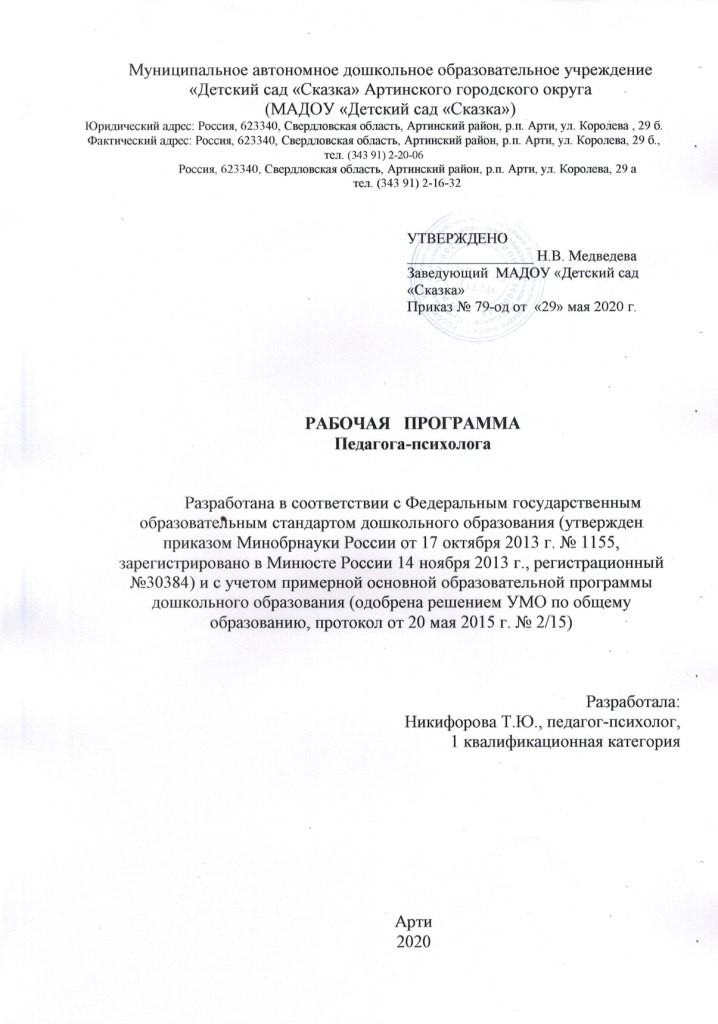 СодержаниеВВЕДЕНИЕ..................................................................................................................................3 1. ЦЕЛЕВОЙ РАЗДЕЛ ............................................................................................................... 5 1.1.Пояснительнаязаписка...........................................................................................................5 1.1.1. Цели и задачи Программы ................................................................................................6 1.1.2. Принципы и подходы к формированию Программы .....................................................7 1.2. Планируемые результаты .....................................................................................................8 1.3. Развивающее оценивание качества образовательной деятельности по Программе......10 1.4 Значимые характеристики для разработки и реализации основной общеобразовательной программы – образовательной программы дошкольного образования характеристики, в том числе характеристики особенностей развития детей раннего и дошкольного возраста. ………………………………………………….…………122. СОДЕРЖАТЕЛЬНЫЙ РАЗДЕЛ .......................................................................................... 20 2.1.Общие положения.................................................................................................................20 2.2.Описание образовательной деятельности в соответствии с направлениями развития ребенка, представленными в пяти образовательных областях. .............................................212.2.1. Ранний возраст   …………………………………………………………………………212.2.2. Дошкольный возраст ........................................................................................................242.3.Взаимодействие педагога-психолога с детьми...................................................................322.4. Взаимодействие педагога-психолога с семьями дошкольников .....................................34 2.5. Программа коррекционно-развивающей работы с детьми с ограниченными возможностями здоровья ……………………………………………………………………...352.6. Взаимодействие педагога-психолога  с педагогами ДОУ……………………………....373. ОРГАНИЗАЦИОННЫЙ РАЗДЕЛ ...................................................................................... 40 3.1. Психолого-педагогические условия, обеспечивающие развитие ребенка.................. ..413.2. Организация развивающей предметно-пространственной среды ..................................42 3.3. Кадровые условия реализации Программы ......................................................................43 3.4. Материально-техническое обеспечение Программы .......................................................43 3.5.ФинансовыеусловияреализацииПрограммы......................................................................433.6. Планирование образовательной деятельности..................................................................43 3.7. Режим дня и распорядок .....................................................................................................433.8. Перспективы работы по совершенствованию и развитию содержания Программы и обеспечивающих ее реализацию нормативно-правовых, финансовых, научно-методических, кадровых, информационных и материально-технических ресурсов ...........43 3.9. Перечень нормативных и нормативно-методических документов.................................433.10. Перечень литературных источников ...............................................................................443.11. Описание материально-технического обеспечения рабочей программы. ………….. 46                                                                                                                             3.12. Описание обеспеченности методическими материалами и средствами обучения и воспитания. …………………………………………………………………………………… .48         Дополнительный раздел…………………………………………………………………..48       Аннотация к рабочей программе по логопедической работе с детьми, имеющими нарушения речи старшего дошкольного возраста МАДОУ «Детский сад «Сказка»……..48Приложение 1…………………………………………………………………………………..50Приложение 2  ………………………………………………………………………………….51ВВЕДЕНИЕСогласно Федеральному закону «Об образовании в Российской Федерации»
от 29 декабря 2012 г. №273-ФЗ (далее – Федеральный закон «Об образовании в Российской Федерации») дошкольное образование является уровнем общего образования наряду с начальным общим, основным общим и средним общим образованием.Именно в дошкольном детстве закладываются ценностные установки развития личности ребенка, основы его идентичности, отношения к миру, обществу, семье и самому себе.Все это требует разработки инновационных программ раннего и дошкольного образования, соответствующих современному уровню развития педагогической науки и практики, учитывающей и интегрирующей лучшие образцы отечественного и зарубежного опыта. Современные образовательные программы и современный педагогический процесс должны быть направлены на поддержку разнообразия детства, что предполагает вариативность содержания и организации дошкольного образования. Вариативность содержания дошкольного образования может быть достигнута только через сохранение широкого разнообразия образовательных программ, уже существующих в российском образовательном пространстве и разрабатываемых в настоящий момент.Программа направлена на создание социальной ситуации развития дошкольников, социальных и материальных условий, открывающих возможности позитивной социализации ребенка, формирования у него доверия к миру, к людям и к себе, его личностного и познавательного развития, развития инициативы и творческих способностей посредством культуросообразных и возрастосообразных видов деятельности в сотрудничестве со взрослыми и другими детьми, а также на обеспечение здоровья и безопасности детей.Социальная ситуация развития определяется местом ребенка в обществе; общественными требованиями и ожиданиями относительно возрастных норм поведения детей, соответствующими исторически сложившемуся образу детства; интересами самого ребенка, характером и содержанием его активности. Формируемая социальная ситуация развития выступает как источник социализации и развития личности ребенка, определяет уклад жизнедеятельности дошкольника, включая формы и содержание общения и совместной деятельности ребенка в семье и в образовательной организации. На основе Программы на разных возрастных этапах развития и социализации дошкольников конструируется мотивирующая образовательная среда. Мотивирующая образовательная среда предоставляет систему условий развития детей, включая пространственно-временные (гибкость и трансформируемость пространства и его предметного наполнения, гибкость планирования), социальные (формы сотрудничества и общения, ролевые и межличностные отношения всех участников образовательных отношений, включая педагогов, детей, родителей (законных представителей), администрацию), условия детской активности (доступность и разнообразие видов деятельности, соответствующих возрастно-психологическим особенностям дошкольников, задачам развития каждого ребенка), материально-технические и другие условия образовательной деятельности.Содержание Программы в соответствии с требованиями Стандарта включает три основных раздела – целевой, содержательный и организационный. Целевой раздел Программы определяет ее цели и задачи, принципы и подходы к формированию Программы, планируемые результаты ее освоения в виде целевых ориентиров. Содержательный раздел Программы включает описание образовательной деятельности в соответствии с направлениями развития ребенка в пяти образовательных областях – социально-коммуникативной, познавательной, речевой, художественно-эстетической, физической.Программа определяет примерное содержание образовательных областей с учетом возрастных и индивидуальных особенностей детей в различных видах деятельности, таких как:– игровая (сюжетно-ролевая игра, игра с правилами и другие виды игры), – коммуникативная (общение и взаимодействие со взрослыми и другими детьми), – познавательно-исследовательская (исследование и познание природного и социального миров в процессе наблюдения и взаимодействия с ними), а также такими видами активности ребенка, как:– восприятие художественной литературы и фольклора, – самообслуживание и элементарный бытовой труд (в помещении и на улице),– конструирование из разного материала, включая конструкторы, модули, бумагу, природный и иной материал, – изобразительная (рисование, лепка, аппликация),– музыкальная (восприятие и понимание смысла музыкальных произведений, пение, музыкально-ритмические движения, игры на детских музыкальных инструментах),– двигательная (овладение основными движениями) формы активности ребенка.Содержательный раздел Программы включает описание коррекционно-развивающей работы, обеспечивающей адаптацию и интеграцию детей с ограниченными возможностями здоровья в общество.Организационный раздел Программы описывает систему условий реализации образовательной деятельности, необходимых для достижения целей Программы, планируемых результатов ее освоения в виде целевых ориентиров, а также особенности организации образовательной деятельности, а именно описание: – психолого-педагогических, кадровых, материально-технических и финансовых условий,– особенностей организации развивающей предметно-пространственной среды, – особенностей образовательной деятельности разных видов и культурных практик,– способов и направлений поддержки детской инициативы, – особенностей взаимодействия педагогического коллектива с семьями дошкольников, – особенностей разработки режима дня и формирования распорядка дня с учетом возрастных и индивидуальных особенностей детей, их специальных образовательных потребностей.Объем обязательной части основной образовательной программы должен составлять не менее 60% от ее общего объема. Объем части основной образовательной программы, формируемой участниками образовательных отношений, должен составлять не более 40% от ее общего объема. В соответствии с Программой описание традиционных событий, праздников и мероприятий с учетом региональных и других социокультурных особенностей рекомендуется включать в часть, формируемую участниками образовательных отношений самостоятельно.Программа также содержит рекомендации по развивающему оцениванию достижения целей в форме педагогической и психологической диагностики  развития детей, а также качества реализации основной общеобразовательной программы Организации. Система оценивания качества реализации  программы Организации направлена в первую очередь на оценивание созданных Организацией условий внутри  образовательного  процесса. 1. ЦЕЛЕВОЙ РАЗДЕЛ1.1. Пояснительная записка            Дошкольный возраст – важнейший период становления личности, когда закладываются предпосылки гражданских качеств, формируется ответственность и способность ребенка к свободному выбору, уважению и пониманию других людей, независимо от их социального происхождения. Предназначение дошкольного образования на современном этапе состоит не только в формировании определенной суммы знаний, но и в развитии базовых способностей личности, ее социальных и культурных навыков, здорового образа жизни.В последние годы произошли существенные изменения в системе дошкольного образования. Нормативно правовые документы федерального уровня последних лет, в первую очередь Федеральный закон от 29 декабря 2012 г. N 273-ФЗ "Об образовании в Российской Федерации" и Приказ Министерства образования и науки Российской Федерации  от 17 октября 2013 г. № 1155 г. Москва «Об утверждении федерального государственного образовательного стандарта дошкольного образования», вступивший в силу с 01 января 2014 года, внесли значительные коррективы в сложившееся представление работников системы дошкольного образования о программном обеспечении деятельности ДОУ.             Необходимым условием реализации ФГОС ДО в настоящее время становится психологическое сопровождение воспитательно-образовательного процесса. Под психологическим сопровождением понимается система профессиональной деятельности педагога-психолога, направления на реализацию основной общеобразовательной программы дошкольного образования.   Содержание рабочей программы соответствует федеральным государственным образовательным стандартам и требованиям; устанавливаемым в соответствии с Законом РФ “Об образовании”, целям и задачам образовательной программы учреждения.Настоящая программа разработана на основе методического пособия Е.А.Алябьева «Коррекционно - развивающие занятия для детей старшего дошкольного возраста» и  пособия под ред. В.Л.Шарохиной, Л.И.Катаевой «Коррекционно-развивающие занятия: старшая и подготовительные группы».Основные субъекты психологического воздействия:  дети;педагоги;  родители.Основными методами формирования психологического здоровья и всестороннего развития детей являются: - психогимнастика;- упражнения;- психологические игры;- этюды;- решение проблемно-практических ситуаций;- элементы арттерапии;- элементы песочной терапии;- игры-драматизации;- подвижные игры;- чтение и анализ сказок;- беседы.Работа с детьми осуществляется в индивидуальной и подгрупповой форме.Продолжительность подгрупповых занятий зависит от возрастной категории детей:                 - старшая группа – 25 минут;                - подготовительная группа – 30 минут.Цели и задачи ПрограммыДанная рабочая программа сообразуется с Образовательной программой МАДОУ «Детский сад «Сказка» отвечает Федеральным государственным образовательным  стандартам ФГОС ДО, к структуре образовательных программ дошкольного образования и условиям реализации. Педагог-психолог ДОУ осуществляет деятельность в пределах своей профессиональной компетентности, работая с детьми, имеющими разные уровни психического развития. Цель программы - определяет основные направления психологического сопровождения, реализация образовательных инициатив для обеспечения полноценного формирования интегративных качеств дошкольников, в том числе общей культуры, развитие физических, интеллектуальных и личностных качеств с приоритетными направлениями познавательно-речевого развития, предпосылок учебной деятельности, обеспечивающих социальную успешность, сохранения и укрепления здоровья детей дошкольного возраста,, коррекцию недостатков в их психическом развитии.Данная цель конкретизируется в следующих задачах:      Предупреждение возникновения проблем развития ребенка;  Оказание помощи (содействие) ребенку в решении актуальных задач развития, обучения и социализации;  Повышение психолого-педагогической компетентности (психологической культуры) родителей воспитанников и педагогов;  Обеспечение психологического сопровождения разработки и реализации образовательных программ и развития ДОУ в целом. Забота о здоровье, эмоциональном благополучии и своевременном всестороннем развитии каждого ребенка;   Создание в группах атмосферы гуманного и доброжелательного отношения ко всем воспитанникам, что позволяет растить их общительными, добрыми, любознательными, инициативными, стремящимися к самостоятельности и творчеству;   Развивать в детях умение чувствовать и понимать других людей: сверстников и взрослых;   Углубить содержание работы по самораскрытию и самореализации педагогов;  Установить равноправные, партнерские отношения с семьями воспитанников; Максимальное использование разнообразных видов детской деятельности, их интеграция в целях повышения эффективности образовательного процесса; Вариативность использования образовательного материала, позволяющая развивать творчество в соответствии с интересами и наклонностями каждого ребенка;   Обеспечение психолого-педагогической поддержки семьи и повышения компетентности родителей (законных представителей) в вопросах развития и образования.Задачи психологического сопровождения конкретизируются в зависимости от возраста детей, уровня их развития.Психологическое сопровождение рассматривается как стратегия работы педагога-психолога ДОУ, направленная на создание социально- психологических условий для успешного развития и обучения каждого ребенка. Позиция педагога-психолога, педагогов в соответствии с этими задачами, позволяет быть рядом с ребенком в сложных, переломных периодах, чутко реагировать на проблемы с учетом происходящих изменений. 1.1.2. Принципы и подходы к формированию рабочей программыПоставленные цели и задачи  осуществляются по следующим принципам  ФГОС ДО:поддержки разнообразия детства;сохранения уникальности и самоценности дошкольного детства как важного этапа в общем развитии человека;полноценного проживания ребёнком всех этапов дошкольного детства, амплификации (обогащения) детского развития;создания благоприятной социальной ситуации развития каждого ребёнка в соответствии с его возрастными и индивидуальными особенностями и    склонностями;содействия и сотрудничества детей и взрослых в процессе развития детей и их взаимодействия с людьми, культурой и окружающим миром;приобщения детей к социокультурным нормам, традициям семьи, общества и государства;формирования познавательных интересов и познавательных действий ребёнка через его включение в различные виды деятельности;учёта этнокультурной и социальной ситуации развития детей.При разработке программы учитывались научные подходы формирования личности ребенка:Основным подходом при создании рабочей программы с позиции психологизации стало положение А.В. Запорожца об амплификации детского развития. Амплификация в интерпретации В.Т. Кудрявцевой означает содействие в превращении деятельности ребенка, заданной взрослым через систему культурных образцов, в детскую самостоятельность, направленную на творческое переосмысление этих образцов. «И в результате сама деятельность из «инструмента педагогического воздействия» трансформируется в средство саморазвития и самореализации своего субъекта-ребенка». Образование, следовательно, выступает средством не только развития, но и саморазвития ребенка-дошкольника.Также учитывались:1. Культурно-исторический подход (Л.С.Выготский) к развитию психики человека.Культурно-исторический подход к развитию психики человека, предложенный Л.С.Выготским, рассматривает формирование психики в онтогенезе как феномен культурного происхождения. Культурно-исторический подход Л.С.Выготского наиболее полно отражает качественный подход к развитию ребенка. В рамках этого подхода развитие определяется как «...процесс формирования человека или личности, совершающийся путем возникновения на каждой ступени новых качеств, специфических для человека, подготовленных всем предшествующим ходом развития, но не содержащихся в готовом виде на более ранних ступенях» (Л.С.Выготский, 1956).2. Личностный подход (Л.С.Выготский, А.Н.Леонтьев, Л.И.Божович, Д.Б.Эльконин, А.В.Запорожец) к проблеме развития психики ребенка. Все поведение ребенка  определяется непосредственными и широкими социальными мотивами поведения и деятельности. В дошкольном возрасте социальные мотивы поведения развиты еще слабо, а потому в этот возрастной период деятельность мотивируется в основном непосредственными мотивами. Исходя из этого, предлагаемая ребенку деятельность должна быть для него осмысленной, только в этом случае она будет оказывать на него развивающее воздействие.Исходит из положения, что в основе развития лежит прежде всего эволюция поведения и интересов ребенка, изменение структуры направленности его поведения. Идея о поступательном развитии ребенка главным образом за счет его личностного развития принципиально противоположна господствующим в современной педагогике идеям о приоритете интеллектуального развития.3. Деятельностный подход (А.Н.Леонтьев, Д.Б.Эльконин, А.В.Запорожец, В.В.Давыдов) к проблеме развития психики ребенка. В рамках деятельностного подхода деятельность наравне с обучением рассматривается как движущая сила психического развития. В каждом возрасте существует своя ведущая деятельность, внутри которой возникают новые виды деятельности, развиваются (перестраиваются) психические процессы и возникают личностные новообразования.4.  Социокультурный подход. Предполагает необходимость формирование ценностного и на его основе ответственного отношения человека к окружающему миру, как основы для «вхождения» в Культуру; организацию такого образовательного процесса и создание такой образовательной среды, чтобы формирование личности протекало в контексте общечеловеческой культуры с учетом конкретных культурных условий жизнедеятельности человека; определение содержания образования на уровне содержания современной мировой культуры; организацию взаимодействия ребенка с миром Культуры: на всех уровнях (микро-, мезо-, макро-); в рамках всех возрастных субкультур (сверстники, старшие, младшие).Элементы культуры, накопленной человечеством, не могут быть переданы ребенку в готовом виде через выработанные нормы и правила. Освоение культуры как системы ценностей должно проходить в специально организованной педагогом деятельности, в жизни ребенка на уровне культур. Особое внимание в образовательном процессе ДОУ следует уделить знакомству детей с традициями национальной культуры (народным календарем, обычаями, обрядами), несущими смысл. Фольклор, народные праздники, приметы, игры, сказки отражают особенности восприятия природы людьми, помогают детям понять механизмы передачи из поколения в поколение опыта бережного отношения к природе, гармоничного взаимодействия с ней.1.2. Планируемые результатыК семи годам:–	 ребенок овладевает основными культурными способами деятельности, проявляет инициативу и самостоятельность в игре, общении, конструировании и других видах детской активности. Способен выбирать себе род занятий, участников по совместной деятельности;–	 ребенок положительно относится к миру, другим людям и самому себе, обладает чувством собственного достоинства. Активно взаимодействует со сверстниками и взрослыми, участвует в совместных играх. Способен договариваться, учитывать интересы и чувства других, сопереживать неудачам и радоваться успехам других, адекватно проявляет свои чувства, в том числе чувство веры в себя, старается разрешать конфликты;–	 ребенок обладает воображением, которое реализуется в разных видах деятельности и прежде всего в игре. Ребенок владеет разными формами и видами игры, различает условную и реальную ситуации, следует игровым правилам; –	 ребенок достаточно хорошо владеет устной речью, может высказывать свои мысли и желания, использовать речь для выражения своих мыслей, чувств и желаний, построения речевого высказывания в ситуации общения, может выделять звуки в словах, у ребенка складываются предпосылки грамотности;–	 у ребенка развита крупная и мелкая моторика. Он подвижен, вынослив, владеет основными произвольными движениями, может контролировать свои движения и управлять ими; –	 ребенок способен к волевым усилиям, может следовать социальным нормам поведения и правилам в разных видах деятельности, во взаимоотношениях со взрослыми и сверстниками, может соблюдать правила безопасного поведения и личной гигиены; –	 ребенок проявляет любознательность, задает вопросы взрослым и сверстникам, интересуется причинно-следственными связями, пытается самостоятельно придумывать объяснения явлениям природы и поступкам людей. Склонен наблюдать, экспериментировать, строить смысловую картину окружающей реальности, обладает начальными знаниями о себе, о природном и социальном мире, в котором он живет. Знаком с произведениями детской литературы, обладает элементарными представлениями из области живой природы, естествознания, математики, истории и т.п. Способен к принятию собственных решений, опираясь на свои знания и умения в различных видах деятельности.Степень реального развития этих характеристик и способности ребенка их проявлять к моменту перехода на следующий уровень образования могут существенно варьировать у разных детей в силу различий в условиях жизни и индивидуальных особенностей развития конкретного ребенка.Программа строится на основе общих закономерностей развития личности детей дошкольного возраста с учетом сенситивных периодов в развитии.Дети с различными недостатками в физическом и/или психическом развитии могут иметь качественно неоднородные уровни речевого, познавательного и социального развития личности. Поэтому целевые ориентиры основной образовательной программы Организации, реализуемой с участием детей с ограниченными возможностями здоровья (далее - ОВЗ), должны учитывать не только возраст ребенка, но и уровень развития его личности, степень выраженности различных нарушений, а также индивидуально-типологические особенности развития ребенка.Образовательная область  «Физическое развитие»: Сформированные точные, четкие и координированные мелкомоторные движения, как знакомые, так и новые, по показу и инструкции; умение последовательно выполнять сложные движения по образцу, словесной инструкции, плану, создавать творческое сочетание движений, контролировать и оценивать качество выполнения движения с точки зрения точности, правильности. Двигательное воображение. Целостное психосоматическое состояние.Образовательной области «Социально-коммуникативное развитие»: Способность к осознанию своих эмоциональных состояний, настроения, самочувствия. Чувство защищенности, сформированные умения преодолевать психоэмоциональное напряжение. Чувство собственного достоинства. Сформированная потребность в проявлении ответственности, настойчивости, стремлении быть аккуратным, старательным; способность самостоятельно разрешать проблемы в деятельности, обращаясь за помощью в ситуациях реальных затруднений; адекватно реагировать на эмоциональное состояние других людей, сопереживать; подчинять свое поведение преимущественно не сиюминутным желаниям и потребностям, а требованиям со стороны взрослых и первичным ценностным представлениям о том, «что такое хорошо и что такое плохо»; самостоятельно ставить цели, в том числе общественно значимые; проявлять инициативу в разных видах деятельности, подчинять свою активность достаточно отдаленным целям, развернуто отражать цели в речи и планировать этапы и условия ее достижения; создавать условия, необходимые для успешного достижения цели; проявлять элементы прогнозировать, волевое усилие, противостоять отвлечениям, даже при выполнении не слишком интересной деятельности; удерживать цель деятельности без помощи взрослого и в его отсутствие; преодолевать трудности и помехи, не отказываясь от первоначальной цели.Образовательная область «Познавательное развитие»:Умение планировать разные виды познавательной деятельности, развернуто отражать в речи впечатления, познавательные чувства, сделанные выводы; соотносить вопросы и ответы с системой имеющихся знаний, представлений и суждений. Стремление ставить познавательные задачи, экспериментировать, в том числе самостоятельно, для получения нового знания, решения проблемы; способность мысленно экспериментировать, рассуждать. Способность понимать эмоциональные состояния, мотивы и последствия поступков героев произведений; развернуто выражать в речи сопереживание героям произведений; давать эмоциональную оценку персонажам и мотивировать ее, исходя из логики их поступков. Различать эмоциональную (красивый/некрасивый) и моральную (добрый/злой, хороший/плохой) оценку персонажей; предлагать варианты содействия персонажам; выражать интерес к душевным переживаниям героев, демонстрировать сопричастность к этому состоянию, находить аналогии в реальной жизни, улавливать эмоциональный подтекст произведения, проникать в авторский замысел, осознавать свое собственное эмоциональное отношение к героям; обращать внимание на язык произведения; уместно употреблять в своей речи эпитеты, сравнения, образные выражения из произведений художественной литературы.Образовательная область  «Речевое развитие»: Навыки диалогического общения. Уметь отражать в речи суть происходящего, устанавливать причинно-следственные связи, формулировать разнообразные вопросы причинно-следственного характера, осуществлять развернутое речевое планирование в разных видах деятельности, развернуто отражать в речи впечатления, эмоции, моральные и эстетические оценки.Образовательная область  «Художественно-эстетическое развитие»: Умение использовать критерии эмоционально-эстетической оценки произведений, высказывать свои эмоционально-эстетические суждения и аргументировать их; адекватно, ярко, глубоко реагировать на произведения. Уметь определять жанр музыкального произведения; понимать и объяснять смену настроения в музыкальном произведении, динамику музыкального образа и средства его воплощения; выполнять движения, в том числе со сложным ритмическим рисунком, качественно, самостоятельно, технично, ритмично, выразительно; осуществлять контроль, создавать выразительные оригинальные музыкальные образы, передавать настроение, импровизировать с использованием специфического «языка музыки»; согласовывать свои действия с действиями других детей в коллективных формах музыкальной деятельности.1.3. Развивающее оценивание качества образовательной деятельности по программеСистема оценки образовательной деятельности, предусмотренная рабочей программой, предполагает оценивание качества условий образовательной деятельности, обеспечиваемых ДОУ, включая психолого-педагогические, кадровые, материально-технические, финансовые, информационно-методические и т. д..Целевые ориентиры, представленные в Программе:не подлежат непосредственной оценке;не являются непосредственным основанием оценки как итогового, так и промежуточного уровня развития детей; не являются основанием для их формального сравнения с реальными достижениями детей;не являются основой объективной оценки соответствия установленным требованиям образовательной деятельности и подготовки детей; не являются непосредственным основанием при оценке качества образования. Предусмотрена система мониторинга динамики развития детей, динамики их образовательных достижений, основанная на методе наблюдения и включающая:педагогические наблюдения, педагогическую диагностику, связанную с оценкой эффективности педагогических действий с целью их дальнейшей оптимизации;детские портфолио, фиксирующие достижения ребенка в ходе образовательной деятельности; карты развития ребенка; различные шкалы индивидуального развития. Программа предоставляет ДОУ право самостоятельного выбора инструментов  педагогической и психологической диагностики развития детей, в том числе, его динамики.Система оценки качества реализации программ дошкольного образования на уровне ДОУ должна обеспечивать участие всех участников образовательных отношений и в то же время выполнять свою основную задачу – обеспечивать развитие системы дошкольного образования в соответствии с принципами и требованиями Стандарта. Программой предусмотрены следующие уровни системы оценки качества: - диагностика развития ребенка, используемая как профессиональный инструмент педагога с целью получения обратной  связи от собственных педагогических действий и планирования дальнейшей индивидуальной работы с детьми по Программе; - внутренняя оценка, самооценка Организации;- внешняя оценка Организации, в том числе независимая профессиональная и общественная оценка.На уровне образовательной организации система оценки качества реализации Программы решает задачи:повышения качества реализации программы дошкольного образования;реализации требований Стандарта к структуре, условиям и целевым ориентирам основной образовательной программы дошкольной организации; обеспечения объективной экспертизы деятельности Организации в процессе оценки качества программы дошкольного образования; задания ориентиров педагогам в их профессиональной деятельности и перспектив развития самой Организации;создания оснований преемственности между дошкольным и начальным общим образованием.Важнейшим элементом системы обеспечения качества дошкольного образования в  Организации  является оценка качества  психолого-педагогических условий реализации основной образовательной программы, и именно психолого-педагогические условия являются основным предметом оценки в предлагаемой системе оценки качества образования на уровне Организации. Это позволяет выстроить систему оценки и повышения качества вариативного, развивающего дошкольного образования в соответствии со Стандартом посредством экспертизы условий реализации Программы.Ключевым уровнем оценки является уровень образовательного процесса, в котором непосредственно участвует ребенок, его семья и педагогический коллектив ДОУ. Система оценки качества предоставляет педагогам и администрации ДОУ материал для рефлексии своей деятельности и для серьезной работы над рабочей программой, которую они реализуют. Результаты оценивания качества образовательной деятельности формируют доказательную основу для изменений основной образовательной программы, корректировки образовательного процесса и условий образовательной деятельности.1.4 Значимые характеристики для разработки и реализации основной общеобразовательной программы – образовательной программы дошкольного образования характеристики, в том числе характеристики особенностей развития детей раннего и дошкольного возраста. Программа рассчитана на  детей, имеющие следующие нарушения: - задержка психического развития; - нарушения опорно-двигательного аппарата; - тяжелые нарушения речи. В таблице представлены особенности организации коррекционно-развивающей работы с детьми с ограниченными возможностями здоровья (краткая характеристика) Организация работы с детьми с особенностями развития, препятствующими освоению образовательной программы. Объективным фактом становится понимание ситуации, когда сложности на пути образовательного процесса, даже в условиях инклюзивной модели, появляются не только у детей с ОВЗ. В детской популяции в последние годы отмечается увеличение количества детей со специфическими отклонениями (особенностями) как органического, так и функционального характера. Педагогическим сообществом эти дети отнесены к так называемой «группе риска» детей, также имеющих «особые образовательные потребности» - особенности развития, препятствующие успешному освоению образовательной программы. Данная группа детей на сегодняшний день выделяется наиболее широко и представлена следующими категориями: часто болеющие дети;  леворукие дети; Инклюзия в этом случае рассматривается, как процесс включения всех детей в общее дошкольное образование на основе особых образовательных потребностей данных категорий. Организация работы с детьми с особенностями развития, препятствующими освоению образовательной программы (краткая характеристика)Таким образом, разработанная нами  в соответствии с ФГОС ДО программа направлена на:•	охрану и укрепление здоровья воспитанников, их всестороннее развитие, коррекцию нарушений речевого развития,•	обеспечение равных возможностей для полноценного развития каждого ребенка в период дошкольного детства независимо от тяжести речевого нарушения,•	раскрытие потенциальных возможностей каждого ребенка через осуществление индивидуального и дифференцированного подхода в организации всех форм образовательной деятельности и формирование уровня готовности к школе,•	использование адекватной возрастным, типологическим и индивидуальным возможностям детей с речевыми нарушениями модели образовательного процесса, основанной на реализации деятельностного и онтогенетического принципов, принципа единства диагностики, коррекции и развития, •	реализацию преемственности содержания общеобразовательных программ ДО и НОО,•	обеспечение психолого-педагогической поддержки семьи и повышение компетентности родителей в вопросах развития и образования, охраны и укрепления здоровья детей.2. СОДЕРЖАТЕЛЬНЫЙ РАЗДЕЛ2.1. Общие положенияВ содержательном разделе представлены: – описание модулей образовательной деятельности в соответствии с направлениями развития ребенка в пяти образовательных областях: социально-коммуникативной, познавательной, речевой, художественно-эстетической и физического развития, с учетом используемых вариативных программ дошкольного образования и методических пособий, обеспечивающих реализацию данного содержания;– описание вариативных форм, способов, методов и средств реализации Программы с учетом возрастных и индивидуально-психологических особенностей воспитанников, специфики их образовательных потребностей, мотивов и интересов; – адаптивная программа коррекционно-развивающей работы с детьми с ограниченными возможностями здоровья, описывающая образовательную деятельность по профессиональной коррекции нарушений развития детей, предусмотренную Программой.В соответствии с положениями Стандарта и принципами Программы Организации предоставлено право выбора способов реализации образовательной деятельности в зависимости от конкретных условий, предпочтений педагогического коллектива Организации и других участников образовательных отношений, а также с учетом индивидуальных особенностей воспитанников, специфики их индивидуальных потребностей и интересов. При организации образовательной деятельности по направлениям, обозначенным образовательными областями, необходимо следовать принципам Программы, в частности принципам поддержки разнообразия детства, индивидуализации дошкольного образования, возрастной адекватности образования и другим. Определяя содержание образовательной деятельности в соответствии с этими принципами, следует принимать во внимание разнообразие интересов и мотивов детей, значительные индивидуальные различия между детьми, неравномерность формирования разных способностей у ребенка, а также особенности социокультурной среды, в которой проживают семьи воспитанников, и особенности места расположения Организации. 2.2. Описание образовательной деятельности в соответствии с направлениями развития ребенка, представленными в пяти образовательных областях.Содержание коррекционной работы, в соответствии с Федеральным государственным образовательным стандартам дошкольного образования  (далее – ФГОС ДО), направлено на создание системы комплексной помощи детям с ограниченными возможностями здоровья, освоении основной образовательной программы дошкольного образования, коррекцию недостатков в физическом или психическом развитии воспитанников,  их социальную адаптацию и оказание помощи детям этой категории в освоении обязательной образовательной программы.Эффективность коррекционно-воспитательной работы определяется чёткой организацией детей в период их пребывания в детском саду, правильным распределением нагрузки в течение дня, координацией и преемственностью в работе всех субъектов коррекционного процесса: логопеда, психолога, родителей и педагогов.Организация деятельности психолога, воспитателей и других специалистов в течение года определяется поставленными задачами рабочей программы. Психологическое обследование детей проводится в соответствии с Образовательной программой ДОУ. Коррекционно-развивающие   подгрупповые и индивидуальные занятия проводятся с 15 сентября.Данная программа разработана для реализации в условиях ДОУ. Основную  нагрузку несёт  индивидуальная и подгрупповая коррекционно-развивающая работа,  которая  проводится  с детьми ежедневно. Для подгрупповых занятий объединяются дети одной возрастной группы, имеющие сходные по характеру и степени выраженности  нарушения, продолжительностью 20 - 30 минут.  Частота проведения индивидуальных занятий определяется характером и степенью выраженности нарушений, возрастом и индивидуальными психофизическими особенностями детей.2.2.1. Ранний возраст (1-3 года)Социально-коммуникативное развитиеВ области социально-коммуникативного развития основными задачами образовательной деятельности являются создание условий для: – дальнейшего развития общения ребенка со взрослыми;– дальнейшего развития общения ребенка с другими детьми;– дальнейшего развития игры – дальнейшего развития навыков самообслуживания. В сфере развития общения со взрослымВзрослый удовлетворяет потребность ребенка в общении и социальном взаимодействии, поощряя ребенка к активной речи. Взрослый не стремится искусственно ускорить процесс речевого развития. Он играет с ребенком, используя различные предметы, при этом активные действия ребенка и взрослого чередуются; показывает образцы действий с предметами; создает предметно-развивающую среду для самостоятельной игры-исследования; поддерживает инициативу ребенка в общении и предметно-манипулятивной активности, поощряет его действия.Способствует развитию у ребенка позитивного представления о себе и положительного самоощущения: подносит к зеркалу, обращая внимание ребенка на детали его внешнего облика, одежды; учитывает возможности ребенка, поощряет достижения ребенка, поддерживает инициативность и настойчивость в разных видах деятельности.Взрослый способствует развитию у ребенка интереса и доброжелательного отношения к другим детям: создает безопасное пространство для взаимодействия детей, насыщая его разнообразными предметами, наблюдает за активностью детей в этом пространстве, поощряет проявление интереса детей друг к другу и просоциальное поведение, называя детей по имени, комментируя (вербализируя) происходящее. Особое значение в этом возрасте приобретает вербализация различных чувств детей, возникающих в процессе взаимодействия: радости, злости, огорчения, боли и т. п., которые появляются в социальных ситуациях. Взрослый продолжает поддерживать стремление ребенка к самостоятельности в различных повседневных ситуациях и при овладении навыками самообслуживания. В сфере развития социальных отношений и общения со сверстникамиВзрослый наблюдает за спонтанно складывающимся взаимодействием детей между собой в различных игровых и/или повседневных ситуациях; в случае возникающих между детьми конфликтов не спешит вмешиваться; обращает внимание детей на чувства, которые появляются у них в процессе социального взаимодействия; утешает детей в случае обиды и обращает внимание на то, что определенные действия могут вызывать обиду. В ситуациях, вызывающих позитивные чувства, взрослый комментирует их, обращая внимание детей на то, что определенные ситуации и действия вызывают положительные чувства удовольствия, радости, благодарности и т. п. Благодаря этому дети учатся понимать собственные действия и действия других людей в плане их влияния на других, овладевая таким образом социальными компетентностями.В сфере развития игрыВзрослый организует соответствующую игровую среду, в случае необходимости знакомит детей с различными игровыми сюжетами, помогает освоить простые игровые действия (покормить куклу, помешать в кастрюльке «еду»), использовать предметы-заместители, поддерживает попытки ребенка играть в роли (мамы, дочки, врача и др.), организуют несложные сюжетные игры с несколькими детьми.В сфере социального и эмоционального развитияВзрослый грамотно проводит адаптацию ребенка к Организации, учитывая привязанность детей к близким, привлекает родителей (законных представителей) или родных для участия и содействия в период адаптации. Взрослый, первоначально в присутствии родителей (законных представителей) или близких, знакомится с ребенком и налаживает с ним эмоциональный контакт. В период адаптации взрослый следит за эмоциональным состоянием ребенка и поддерживает постоянный контакт с родителями (законными представителями); предоставляет возможность ребенку постепенно, в собственном темпе осваивать пространство и режим Организации, не предъявляя ребенку излишних требований. Ребенок знакомится с другими детьми. Взрослый же при необходимости оказывает ему в этом поддержку, представляя нового ребенка другим детям, называя ребенка по имени, усаживая его на первых порах рядом с собой. Также в случае необходимости взрослый помогает ребенку найти себе занятия, знакомя его с пространством Организации, имеющимися в нем предметами и материалами. Взрослый поддерживает стремление детей к самостоятельности в самообслуживании (дает возможность самим одеваться, умываться и пр., помогает им), поощряет участие детей в повседневных бытовых занятиях; приучает к опрятности, знакомит с правилами этикета.Познавательное развитиеВ сфере познавательного развития основными задачами образовательной деятельности являются создание условий для:– ознакомления детей с явлениями и предметами окружающего мира, овладения предметными действиями;– развития познавательно-исследовательской активности и познавательных способностей. В сфере ознакомления с окружающим миромВзрослый знакомит детей с назначением и свойствами окружающих предметов и явлений в группе, на прогулке, в ходе игр и занятий; помогает освоить действия с игрушками-орудиями (совочком, лопаткой и пр.). В сфере развития познавательно-исследовательской активности и познавательных способностейВзрослый поощряет любознательность и исследовательскую деятельность детей, создавая для этого насыщенную предметно-развивающую среду, наполняя ее соответствующими предметами. Для этого можно использовать предметы быта – кастрюли, кружки, корзинки, пластмассовые банки, бутылки,  а также грецкие орехи, каштаны, песок и воду. Взрослый с вниманием относится к проявлению интереса детей к окружающему природному миру, к детским вопросам, не спешит давать готовые ответы, разделяя удивление и детский интерес. Речевое развитиеВ области речевого развития основными задачами образовательной деятельности являются создание условий для: – развития речи у детей в повседневной жизни;– развития разных сторон речи в специально организованных играх и занятиях.В сфере развития речи в повседневной жизниВзрослые внимательно относятся к выражению детьми своих желаний, чувств, интересов, вопросов, терпеливо выслушивают детей, стремятся понять, что ребенок хочет сказать, поддерживая тем самым активную речь детей. Взрослый не указывает на речевые ошибки ребенка, но повторяет за ним слова правильно. Взрослый использует различные ситуации для диалога с детьми, а также создает условия для развития общения детей между собой. Он задает открытые вопросы, побуждающие детей к активной речи; комментирует события и ситуации их повседневной жизни; говорит с ребенком о его опыте, событиях из жизни, его интересах; инициирует обмен мнениями и информацией между детьми.В сфере развития разных сторон речиВзрослые читают детям книги, вместе рассматривают картинки, объясняют, что на них изображено, поощряют разучивание стихов; организуют речевые игры, стимулируют словотворчество; проводят специальные игры и занятия, направленные на обогащение словарного запаса, развитие грамматического и интонационного строя речи, на развитие планирующей и регулирующей функций речи.Художественно-эстетическое развитиеВ области художественно-эстетического развития основными задачами образовательной деятельности являются создание условий для: – развития у детей эстетического отношения к окружающему миру;– приобщения к изобразительным видам деятельности;– приобщения к музыкальной культуре;– приобщения к театрализованной деятельности.В сфере развития у детей эстетического отношения к окружающему мируВзрослые привлекают внимание детей к красивым вещам, красоте природы, произведениям искусства, вовлекают их в процесс сопереживания по поводу воспринятого, поддерживают выражение эстетических переживаний ребенка. В сфере приобщения к изобразительным видам деятельностиВзрослые предоставляют детям широкие возможности для экспериментирования с материалами – красками, карандашами, мелками, пластилином, глиной, бумагой и др.; знакомят с разнообразными простыми приемами изобразительной деятельности; поощряют воображение и творчество детей.В сфере приобщения к музыкальной культуреВзрослые создают в Организации и в групповых помещениях музыкальную среду, органично включая музыку в повседневную жизнь. Предоставляют детям возможность прослушивать фрагменты музыкальных произведений, звучание различных, в том числе детских музыкальных инструментов, экспериментировать с инструментами и звучащими предметами. Поют вместе с детьми песни, побуждают ритмично двигаться под музыку; поощряют проявления эмоционального отклика ребенка на музыку.В сфере приобщения детей к театрализованной деятельностиВзрослые знакомят детей с театрализованными действиями в ходе разнообразных игр, инсценируют знакомые детям сказки, стихи, организуют просмотры театрализованных представлений. Побуждают детей принимать посильное участие в инсценировках, беседуют с ними по поводу увиденного.Физическое развитиеВ области физического развития основными задачами образовательной деятельности являются создание условий для: – укрепления здоровья детей, становления ценностей здорового образа жизни;– развития различных видов двигательной активности;– формирования навыков безопасного поведения.В сфере укрепления здоровья детей, становления ценностей здорового образа жизниВзрослые организуют правильный режим дня, приучают детей к соблюдению правил личной гигиены, в доступной форме объясняют, что полезно и что вредно для здоровья.В сфере развития различных видов двигательной активностиВзрослые организую пространственную среду с соответствующим оборудованием – как внутри помещений Организации, так и на внешней ее территории (горки, качели и т. п.) для удовлетворения естественной потребности детей в движении, для развития ловкости, силы, координации и т. п. Проводят подвижные игры, способствуя получению детьми радости от двигательной активности, развитию ловкости, координации движений, правильной осанки. Вовлекают детей в игры с предметами, стимулирующие развитие мелкой моторики.В сфере формирования навыков безопасного поведенияВзрослые создают в Организации безопасную среду, а также предостерегают детей от поступков, угрожающих их жизни и здоровью. Требования безопасности не должны реализовываться за счет подавления детской активности и препятствования деятельному исследованию мира.2.2.2. Дошкольный возрастСоциально-коммуникативное развитиеВ области социально-коммуникативного развития ребенка в условиях информационной социализации основными задачами образовательной деятельности являются создание условий для: – развития положительного отношения ребенка к себе и другим людям; – развития коммуникативной и социальной компетентности, в том числе информационно-социальной компетентности;– развития игровой деятельности; – развития компетентности в виртуальном поиске.В сфере развития положительного отношения ребенка к себе и другим людямВзрослые создают условия для формирования у ребенка положительного самоощущения – уверенности в своих возможностях, в том, что он хороший, его любят.Способствуют развитию у ребенка чувства собственного достоинства, осознанию своих прав и свобод (иметь собственное мнение, выбирать друзей, игрушки, виды деятельности, иметь личные вещи, по собственному усмотрению использовать личное время).Взрослые способствуют развитию положительного отношения ребенка к окружающим его людям: воспитывают уважение и терпимость к другим детям и взрослым, вне зависимости от их социального происхождения, расовой и национальной принадлежности, языка, вероисповедания, пола, возраста, личностного и поведенческого своеобразия; воспитывают уважение к чувству собственного достоинства других людей, их мнениям, желаниям, взглядам.В сфере развития коммуникативной и социальной компетентностиУ детей с самого раннего возраста возникает потребность в общении и социальных контактах. Первый социальный опыт дети приобретают в семье, в повседневной жизни, принимая участие в различных семейных событиях. Уклад жизни и ценности семьи оказывают влияние на социально-коммуникативное развитие детей. Взрослые создают в Организации различные возможности для приобщения детей к ценностям сотрудничества с другими людьми, прежде всего реализуя принципы личностно-развивающего общения и содействия, предоставляя детям возможность принимать участие в различных событиях, планировать совместную работу. Это способствует развитию у детей чувства личной ответственности, ответственности за другого человека, чувства «общего дела», понимания необходимости согласовывать с партнерами по деятельности мнения и действия. Взрослые помогают детям распознавать эмоциональные переживания и состояния окружающих, выражать собственные переживания. Способствуют формированию у детей представлений о добре и зле, обсуждая с ними различные ситуации из жизни, из рассказов, сказок, обращая внимание на проявления щедрости, жадности, честности, лживости, злости, доброты и др., таким образом создавая условия освоения ребенком этических правил и норм поведения.Взрослые предоставляют детям возможность выражать свои переживания, чувства, взгляды, убеждения и выбирать способы их выражения, исходя из имеющегося у них опыта. Эти возможности свободного самовыражения играют ключевую роль в развитии речи и коммуникативных способностей, расширяют словарный запас и умение логично и связно выражать свои мысли, развивают готовность принятия на себя ответственности в соответствии с уровнем развития. Интерес и внимание взрослых к многообразным проявлениям ребенка, его интересам и склонностям повышает его доверие к себе, веру в свои силы. Возможность внести свой вклад в общее дело и повлиять на ход событий, например при участии в планировании, возможность выбора содержания и способов своей деятельности помогает детям со временем приобрести способность и готовность к самостоятельности и участию в жизни общества, что характеризует взрослого человека современного общества, осознающего ответственность за себя и сообщество.Взрослые способствуют развитию у детей социальных навыков: при возникновении конфликтных ситуаций не вмешиваются, позволяя детям решить конфликт самостоятельно и помогая им только в случае необходимости. В различных социальных ситуациях дети учатся договариваться, соблюдать очередность, устанавливать новые контакты. Взрослые способствуют освоению детьми элементарных правил этикета и безопасного поведения дома, на улице. Создают условия для развития бережного, ответственного отношения ребенка к окружающей природе, рукотворному миру, а также способствуют усвоению детьми правил безопасного поведения, прежде всего на своем собственном примере и примере других, сопровождая собственные действия и/или действия детей комментариями.В сфере развития игровой деятельностиВзрослые создают условия для свободной игры детей, организуют и поощряют участие детей в сюжетно-ролевых, дидактических, развивающих компьютерных играх и других игровых формах; поддерживают творческую импровизацию в игре. Используют дидактические игры и игровые приемы в разных видах деятельности и при выполнении режимных моментов.Познавательное развитиеВ области познавательного развития ребенка основными задачами образовательной деятельности являются создание условий для: – развития любознательности, познавательной активности, познавательных способностей детей;– развития представлений в разных сферах знаний об окружающей действительности, в том числе о виртуальной среде, о возможностях и рисках Интернета. В сфере развития любознательности, познавательной активности, познавательных способностейВзрослые создают насыщенную предметно-пространственную среду, стимулирующую познавательный интерес детей, исследовательскую активность, элементарное экспериментирование с различными веществами, предметами, материалами.Ребенок с самого раннего возраста проявляет исследовательскую активность и интерес к окружающим предметам и их свойствам, а в возрасте 3-5 лет уже обладает необходимыми предпосылками для того, чтобы открывать явления из естественнонаучной области, устанавливая и понимая простые причинные взаимосвязи «если… то…».Уже в своей повседневной жизни ребенок приобретает многообразный опыт соприкосновения с объектами природы – воздухом, водой, огнем, землей (почвой), светом, различными объектами живой и неживой природы и т. п. Ему нравится наблюдать природные явления, исследовать их, экспериментировать с ними. Он строит гипотезы и собственные теории, объясняющие явления, знакомится с первичными закономерностями, делает попытки разбираться во взаимосвязях, присущих этой сфере. Возможность свободных практических действий с разнообразными материалами, участие в элементарных опытах и экспериментах имеет большое значение для умственного и эмоционально-волевого развития ребенка, способствует построению целостной картины мира, оказывает стойкий долговременный эффект. У ребенка формируется понимание, что окружающий мир полон загадок, тайн, которые еще предстоит разгадать. Таким образом, перед ребенком открывается познавательная перспектива дальнейшего изучения природы, мотивация расширять и углублять свои знания.Помимо поддержки исследовательской активности, взрослый организует познавательные игры, поощряет интерес детей к различным развивающим играм и занятиям, например лото, шашкам, шахматам, конструированию и пр.В сфере развития представлений в разных сферах знаний об окружающей действительностиВзрослые создают возможности для развития у детей общих представлений об окружающем мире, о себе, других людях, в том числе общих представлений в естественнонаучной области, математике, экологии. Взрослые читают книги, проводят беседы, экскурсии, организуют просмотр фильмов, иллюстраций познавательного содержания и предоставляют информацию в других формах. Побуждают детей задавать вопросы, рассуждать, строить гипотезы относительно наблюдаемых явлений, событий. Знакомство с социокультурным окружением предполагает знакомство с названиями улиц, зданий, сооружений, организаций и их назначением, с транспортом, дорожным движением и правилами безопасности, с различными профессиями людей.Усвоение детьми ценностей, норм и правил, принятых в обществе, лучше всего происходит при непосредственном участии детей в его жизни, в практических ситуациях, предоставляющих поводы и темы для дальнейшего обсуждения.Широчайшие возможности для познавательного развития предоставляет свободная игра. Следуя интересам и игровым потребностям детей, взрослые создают для нее условия, поддерживают игровые (ролевые) действия, при необходимости предлагают варианты развертывания сюжетов, в том числе связанных с историей и культурой, а также с правилами поведения и ролями людей в социуме.Участвуя в повседневной жизни, наблюдая за взрослыми, ребенок развивает математические способности и получает первоначальные представления о значении для человека счета, чисел, приобретает знания о формах, размерах, весе окружающих предметов, времени и пространстве, закономерностях и структурах. Испытывая положительные эмоции от обращения с формами, количествами, числами, а также с пространством и временем, ребенок незаметно для себя начинает еще до школы осваивать их математическое содержание.Благодаря освоению математического содержания окружающего мира в дошкольном возрасте у большинства детей развиваются предпосылки успешного учения в школе и дальнейшего изучения математики на протяжении всей жизни. Для этого важно, чтобы освоение математического содержания на ранних ступенях образования сопровождалось позитивными эмоциями – радостью и удовольствием. Предлагая детям математическое содержание, нужно также иметь в виду, что их индивидуальные возможности и предпочтения будут различными и поэтому освоение детьми математического содержания носит сугубо индивидуальный характер. По завершении этапа дошкольного образования между детьми наблюдается большой разброс в знаниях, умениях и навыках, касающихся математического содержания. В соответствии с принципом интеграции образовательных областей Программа предполагает взаимосвязь математического содержания с другими разделами Программы. Особенно тесно математическое развитие в раннем и дошкольном возрасте связано с социально-коммуникативным и речевым развитием. Развитие математического мышления происходит и совершенствуется через речевую коммуникацию с другими детьми и взрослыми, включенную в контекст взаимодействия в конкретных ситуациях.Воспитатели систематически используют ситуации повседневной жизни для математического развития, например, классифицируют предметы, явления, выявляют последовательности в процессе действий «сначала это, потом то…» (ход времени, развитие сюжета в сказках и историях, порядок выполнения деятельности и др.), способствуют формированию пространственного восприятия (спереди, сзади, рядом, справа, слева и др.) и т. п., осуществляя при этом речевое сопровождение.Элементы математики содержатся и могут отрабатываться на занятиях музыкой и танцами, движением и спортом. На музыкальных занятиях при освоении ритма танца, при выполнении физических упражнений дети могут осваивать счет, развивать пространственную координацию. Для этого воспитателем совместно с детьми осуществляется вербализация математических знаний, например фразами «две ноги и две руки», «встать парами», «рассчитаться на первый и второй», «в команде играем вчетвером»; «выполняем движения под музыку в такт: раз, два, три, раз, два, три»; «встаем в круг» и др. Математические элементы могут возникать в рисунках детей (фигуры, узоры), при лепке, конструировании и др. видах детской творческой активности. Воспитатели обращают внимание детей на эти элементы, проговаривая их содержание и употребляя соответствующие слова-понятия (круглый, больше, меньше, спираль – о домике улитки, квадратный, треугольный – о рисунке дома с окнами и т. п.).У детей развивается способность ориентироваться в пространстве (право, лево, вперед, назад и т. п.); сравнивать, обобщать (различать, классифицировать) предметы; понимать последовательности, количества и величины; выявлять различные соотношения (например, больше – меньше, толще – тоньше, длиннее – короче, тяжелее – легче и др.); применять основные понятия, структурирующие время (например, до – после, вчера – сегодня – завтра, названия месяцев и дней); правильно называть дни недели, месяцы, времена года, части суток. Дети получают первичные представления о геометрических формах и признаках предметов и объектов (например, круглый, с углами, с таким-то количеством вершин и граней), о геометрических телах (например, куб, цилиндр, шар).У детей формируются представления об использовании слов, обозначающих числа. Они начинают считать различные объекты (например, предметы, звуки и т. п.) до 10, 20 и далее, в зависимости от индивидуальных особенностей развития. Развивается понимание соотношения между количеством предметов и обозначающим это количество числовым символом; понимание того, что число является выражением количества, длины, веса, времени или денежной суммы; понимание назначения цифр как способа кодировки и маркировки числа (например, номер телефона, почтовый индекс, номер маршрута автобуса).Развивается умение применять такие понятия, как «больше, меньше, равно»; устанавливать соотношения (например, «как часто», «как много», «насколько больше») использовать в речи геометрические понятия (например, «треугольник, прямоугольник, квадрат, круг, куб, шар, цилиндр, точка, сторона, угол, площадь, вершина угла, грань»). Развивается способность воспринимать «на глаз» небольшие множества до 6–10 объектов (например, при играх с использованием игральных костей или на пальцах рук). Развивается способность применять математические знания и умения в практических ситуациях в повседневной жизни (например, чтобы положить в чашку с чаем две ложки сахара), в различных видах образовательной деятельности (например, чтобы разделить кубики поровну между участниками игры), в том числе в других образовательных областях.Развитию математических представлений способствует наличие соответствующих математических материалов, подходящих для счета, сравнения, сортировки, выкладывания последовательностей и т. п.Программа оставляет Организации право выбора способа формирования у воспитанников математических представлений, в том числе с учетом особенностей реализуемых основных образовательных программ, используемых вариативных образовательных программ. Речевое развитиеВ области речевого развития ребенка основными задачами образовательной деятельности является создание условий для: – формирования основы речевой и языковой культуры, совершенствования разных сторон речи ребенка;– приобщения детей к культуре чтения художественной литературы.В сфере совершенствования разных сторон речи ребенкаРечевое развитие ребенка связано с умением вступать в коммуникацию с другими людьми, умением слушать, воспринимать речь говорящего и реагировать на нее собственным откликом, адекватными эмоциями, то есть тесно связано с социально-коммуникативным развитием. Полноценное речевое развитие помогает дошкольнику устанавливать контакты, делиться впечатлениями. Оно способствует взаимопониманию, разрешению конфликтных ситуаций, регулированию речевых действий. Речь как важнейшее средство общения позволяет каждому ребенку участвовать в беседах, играх, проектах, спектаклях, занятиях и др., проявляя при этом свою индивидуальность. Педагоги должны стимулировать общение, сопровождающее различные виды деятельности детей, например, поддерживать обмен мнениями по поводу детских рисунков, рассказов и т. д.Овладение речью (диалогической и монологической) не является изолированным процессом, оно происходит естественным образом в процессе коммуникации: во время обсуждения детьми (между собой или со взрослыми) содержания, которое их интересует, действий, в которые они вовлечены. Таким образом, стимулирование речевого развития является сквозным принципом ежедневной педагогической деятельности во всех образовательных областях. Взрослые создают возможности для формирования и развития звуковой культуры, образной, интонационной и грамматической сторон речи, фонематического слуха, правильного звуко- и словопроизношения, поощряют разучивание стихотворений, скороговорок, чистоговорок, песен; организуют речевые игры, стимулируют словотворчество.В сфере приобщения детей к культуре чтения литературных произведенийВзрослые читают детям книги, стихи, вспоминают содержание и обсуждают вместе с детьми прочитанное, способствуя пониманию, в том числе на слух. Детям, которые хотят читать сами, предоставляется такая возможность. У детей активно развивается способность к использованию речи в повседневном общении, а также стимулируется использование речи в области познавательно-исследовательского, художественно-эстетического, социально-коммуникативного и других видов развития. Взрослые могут стимулировать использование речи для познавательно-исследовательского развития детей, например отвечая на вопросы «Почему?..», «Когда?..», обращая внимание детей на последовательность повседневных событий, различия и сходства, причинно-следственные связи, развивая идеи, высказанные детьми, вербально дополняя их. Например, ребенок говорит: «Посмотрите на это дерево», а педагог отвечает: «Это береза. Посмотри, у нее набухли почки и уже скоро появятся первые листочки».Детям с низким уровнем речевого развития взрослые позволяют отвечать на вопросы не только словесно, но и с помощью жестикуляции или специальных средств.Речевому развитию способствуют наличие в развивающей предметно-пространственной среде открытого доступа детей к различным литературным изданиям, предоставление места для рассматривания и чтения детьми соответствующих их возрасту книг, наличие других дополнительных материалов, например плакатов и картин, рассказов в картинках, аудиозаписей литературных произведений и песен, а также других материалов.Программа оставляет Организации право выбора способа речевого развития детей, в том числе с учетом особенностей реализуемых основных образовательных программ, используемых вариативных образовательных программ и других особенностей реализуемой образовательной деятельности. Художественно-эстетическое развитиеВ области художественно-эстетического развития ребенка основными задачами образовательной деятельности являются создание условий для: – развития у детей интереса к эстетической стороне действительности, ознакомления с разными видами и жанрами искусства (словесного, музыкального, изобразительного), в том числе народного творчества;– развития способности к восприятию музыки, художественной литературы, фольклора; – приобщения к разным видам художественно-эстетической деятельности, развития потребности в творческом самовыражении, инициативности и самостоятельности в воплощении художественного замысла.В сфере развития у детей интереса к эстетической стороне действительности, ознакомления с разными видами и жанрами искусства, в том числе народного творчестваПрограмма относит к образовательной области художественно-эстетического развития приобщение детей к эстетическому познанию и переживанию мира, к искусству и культуре в широком смысле, а также творческую деятельность детей в изобразительном, пластическом, музыкальном, литературном и др. видах художественно-творческой деятельности. Эстетическое отношение к миру опирается прежде всего на восприятие действительности разными органами чувств. Взрослые способствуют накоплению у детей сенсорного опыта, обогащению чувственных впечатлений, развитию эмоциональной отзывчивости на красоту природы и рукотворного мира, сопереживания персонажам художественной литературы и фольклора. Взрослые знакомят детей с классическими произведениями литературы, живописи, музыки, театрального искусства, произведениями народного творчества, рассматривают иллюстрации в художественных альбомах, организуют экскурсии на природу, в музеи, демонстрируют фильмы соответствующего содержания, обращаются к другим источникам художественно-эстетической информации.В сфере приобщения к разным видам художественно-эстетической деятельности, развития потребности в творческом самовыражении, инициативности и самостоятельности в воплощении художественного замыслаВзрослые создают возможности для творческого самовыражения детей: поддерживают инициативу, стремление к импровизации при самостоятельном воплощении ребенком художественных замыслов; вовлекают детей в разные виды художественно-эстетической деятельности, в сюжетно-ролевые и режиссерские игры, помогают осваивать различные средства, материалы, способы реализации замыслов. В изобразительной деятельности (рисовании, лепке) и художественном конструировании взрослые предлагают детям экспериментировать с цветом, придумывать и создавать композицию; осваивать различные художественные техники, использовать разнообразные материалы и средства. В музыкальной деятельности (танцах, пении, игре на детских музыкальных инструментах) – создавать художественные образы с помощью пластических средств, ритма, темпа, высоты и силы звука. В театрализованной деятельности, сюжетно-ролевой и режиссерской игре – языковыми средствами, средствами мимики, пантомимы, интонации передавать характер, переживания, настроения персонажей.Физическое развитиеВ области физического развития ребенка основными задачами образовательной деятельности являются создание условий для: – становления у детей ценностей здорового образа жизни;– развития представлений о своем теле и своих физических возможностях;– приобретения двигательного опыта и совершенствования двигательной активности; –формирования начальных представлений о некоторых видах спорта, овладения подвижными играми с правилами.В сфере становления у детей ценностей здорового образа жизниВзрослые способствуют развитию у детей ответственного отношения к своему здоровью. Они рассказывают детям о том, что может быть полезно и что вредно для их организма, помогают детям осознать пользу здорового образа жизни, соблюдения его элементарных норм и правил, в том числе правил здорового питания, закаливания и пр. Взрослые способствуют формированию полезных навыков и привычек, нацеленных на поддержание собственного здоровья, в том числе формированию гигиенических навыков. Создают возможности для активного участия детей в оздоровительных мероприятиях.В сфере совершенствования двигательной активности детей, развития представлений о своем теле и своих физических возможностях, формировании начальных представлений о спортеВзрослые уделяют специальное внимание развитию у ребенка представлений о своем теле, произвольности действий и движений ребенка.Для удовлетворения естественной потребности детей в движении взрослые организуют пространственную среду с соответствующим оборудованием как внутри помещения так и на внешней территории (горки, качели и т. п.), подвижные игры (как свободные, так и по правилам), занятия, которые способствуют получению детьми положительных эмоций от двигательной активности, развитию ловкости, координации движений, силы, гибкости, правильного формирования опорно-двигательной системы детского организма. Взрослые поддерживают интерес детей к подвижным играм, занятиям на спортивных снарядах, упражнениям в беге, прыжках, лазании, метании и др.; побуждают детей выполнять физические упражнения, способствующие развитию равновесия, координации движений, ловкости, гибкости, быстроты, крупной и мелкой моторики обеих рук, а также правильного не наносящего ущерба организму выполнения основных движений.Взрослые проводят физкультурные занятия, организуют спортивные игры в помещении и на воздухе, спортивные праздники; развивают у детей интерес к различным видам спорта, предоставляют детям возможность кататься на коньках, лыжах, ездить на велосипеде, плавать, заниматься другими видами двигательной активности.2.3. Взаимодействие педагога-психолога с детьмиВзаимодействие взрослых с детьми является важнейшим фактором развития ребенка и пронизывает все направления образовательной деятельности. С помощью взрослого и в самостоятельной деятельности ребенок учится познавать окружающий мир, играть, рисовать, общаться с окружающими. Процесс приобщения к культурным образцам человеческой деятельности (культуре жизни, познанию мира, речи, коммуникации, и прочим), приобретения культурных умений при взаимодействии со взрослыми и в самостоятельной деятельности в предметной среде называется процессом овладения культурными практиками.Процесс приобретения общих культурных умений во всей его полноте возможен только в том случае, если взрослый выступает в этом процессе в роли партнера, а не руководителя, поддерживая и развивая мотивацию ребенка. Партнерские отношения взрослого и ребенка в Организации и в семье являются разумной альтернативой двум диаметрально противоположным подходам: прямому обучению и образованию, основанному на идеях «свободного воспитания». Основной функциональной характеристикой партнерских отношений является равноправное относительно ребенка включение взрослого в процесс деятельности. Взрослый участвует в реализации поставленной цели наравне с детьми, как более опытный и компетентный партнер. Для личностно-порождающего взаимодействия характерно принятие ребенка таким, какой он есть, и вера в его способности. Взрослый не подгоняет ребенка под какой-то определенный «стандарт», а строит общение с ним с ориентацией на достоинства и индивидуальные особенности ребенка, его характер, привычки, интересы, предпочтения. Он сопереживает ребенку в радости и огорчениях, оказывает поддержку при затруднениях, участвует в его играх и занятиях. Взрослый старается избегать запретов и наказаний. Ограничения и порицания используются в случае крайней необходимости, не унижая достоинство ребенка. Такой стиль воспитания обеспечивает ребенку чувство психологической защищенности, способствует развитию его индивидуальности, положительных взаимоотношений со взрослыми и другими детьми.Личностно-порождающее взаимодействие способствует формированию у ребенка  различных позитивных качеств. Ребенок учится уважать себя и других, так как отношение ребенка к себе и другим людям всегда отражает характер отношения к нему окружающих взрослых. Он приобретает чувство уверенности в себе, не боится ошибок. Когда взрослые предоставляют ребенку  самостоятельность, оказывают поддержку, вселяют веру в его силы, он не пасует перед трудностями, настойчиво ищет пути их преодоления.Ребенок не боится быть самим собой, быть искренним. Когда взрослые поддерживают индивидуальность ребенка, принимают его таким, каков он есть, избегают неоправданных ограничений и наказаний, ребенок не боится быть самим собой, признавать свои ошибки. Взаимное доверие между взрослыми и детьми способствует истинному принятию ребенком моральных норм.Ребенок учится брать на себя ответственность за свои решения и поступки. Ведь взрослый везде, где это возможно, предоставляет ребенку  право выбора того или действия. Признание за ребенком права иметь свое мнение, выбирать занятия по душе, партнеров по игре способствует формированию у него личностной зрелости и, как следствие, чувства ответственности за свой выбор. Ребенок приучается думать самостоятельно, поскольку взрослые не навязывают ему своего решения, а способствуют тому, чтобы он принял собственное.Ребенок учится адекватно выражать свои чувства. Помогая ребенку осознать свои переживания, выразить их словами, взрослые содействуют формированию у него умения проявлять чувства социально приемлемыми способами.Ребенок учится понимать других и сочувствовать им, потому что получает этот опыт из общения со взрослыми и переносит его на других людей.Работа психолога с детьми строиться по следующим направлениям:-  Психологическая диагностика. Проводится, прежде всего, с целью выявления проблем в развитии детей и определения путей для их разрешения. Кроме того, диагностика дает возможность отследить эффективность собственной деятельности (консультирования, коррекционно - развивающей работы, сопровождения и т.д.).Психодиагностика в учреждении осуществляется по следующим особенностям:Познавательная сфераРегуляторно - волевая сфераЭмоционально – личностная сфераКоммуникативная сфераДиагностика адаптации детей к ДОУ осуществляется посредством ежедневного наблюдения в течение 2-3 месяцев. На каждого ребенка заполняется бланк адаптации, ведение которого осуществляется совместно с воспитателем группы и медсестрой. Параметрами наблюдения являются: эмоциональное состояние ребенка, аппетит, сон, участие в игровой и совместной деятельности, частота заболеваний и др. Итог наблюдения адаптации детей к ДОУ отражается в аналитической справке. На протяжении этого периода выявляются трудно адаптирующиеся дети, определяются причины проблемной адаптации и стратегия оказания помощи. В младшем дошкольном возрасте психологическая диагностика проводится в одном из двух вариантах:психологическое обследование детей 3 – 4 лет (2-я младшая группа) проводится с целью раннего выявления отклонений в развитии и разработке соответствующих рекомендаций педагогам и родителям. Диагностика проводится индивидуально по запросу педагогов и родителей.психологическое обследование детей 4 - 5 лет (средняя группа) в рамках работы ПМПк с целью определения детей, нуждающихся в группе компенсирующей направленности задержки психического развития. Диагностика проводится индивидуально по запросу логопедов, педагогов и родителей. Диагностика в подготовительных к школе группах в начале учебного года помогает выявить детей, недостаточно готовых к школе, и организовать развивающие мероприятия. Дети, составившие по результатам скрининга «проблемную» группу, проходят углубленную индивидуальную диагностику, позволяющую определить причины возникших трудностей и определить стратегию оказания развивающей помощи. Итоги диагностики отражаются в групповом заключении (в обобщённой форме).В конце учебного года проводится скрининг – обследование (проверка) готовности детей к обучению в школе с целью прогнозирования школьных трудностей. Результаты итоговой диагностики отражаются в аналитической справке ДОУ и школьных картах детей.Психологическая диагностика проводится также и по индивидуальным запросам родителей и педагогов. Данный вид деятельности включает наблюдение, групповой скрининг и индивидуальную углубленную диагностику. Результаты индивидуальной диагностики также оформляются в заключении- Развивающая работа психолога в ДОУ  Психологическая помощь организуется:	по запросу (и его обоснованности) педагогов и родителей;на основании результатов психологической диагностики;на основании рекомендаций ПМПК.  Развивающая работа проводится в форме индивидуальных или подгрупповых занятий (или занятий в малых группах). Дети объединяются в подгруппы с учетом схожести проблем, зон актуального и ближайшего развития, особенностей эмоционально – волевой сферы.Для детей с задержкой психического развития разрабатываются индивидуальные коррекционно – развивающие программы, учитывающие потенциальные возможности и имеющиеся трудности ребенка, его индивидуальные особенности.В работе с "нормативными" детьми используются программы разных авторов, которые адаптируются к условиям ДОУ и задачам развития (коррекции).Занятия проводятся 1 – 2 раза в неделю, продолжительность курса занятий зависит от объема коррекционно – развивающей программы. Эффективность коррекционных воздействий отслеживается после повторного диагностического обследования.  
2.4. Взаимодействие педагога-психолога с семьями дошкольниковЦели и задачи партнерства с родителями (законными представителями)Семья является институтом первичной социализации и образования, который оказывает большое влияние на развитие ребенка в младенческом, раннем и дошкольном возрасте. Поэтому педагогам, реализующим образовательные программы дошкольного образования, необходимо учитывать в своей работе такие факторы, как условия жизни в семье, состав семьи, ее ценности и традиции, а также уважать и признавать способности и достижения родителей(законных представителей) в деле воспитания и развития их детей. Цель работы: гармонизация детско-родительских отношений.         В соответствии с данной  целью в работе с родителями ставятся следующие     задачи:  - формировать у родителей способность понимать эмоциональное состояние, переживания, личностные особенности своего ребенка;  - осуществлять психолого-педагогическое просвещение с целью повышения  психологической грамотности; - обучить эффективным способам общения со своим ребёнком.Консультативная помощь оказывается родителям в индивидуальной и групповой форме.Консультации психолога организуются в ДОУ следующими способами:- по приглашению (по итогам диагностики) с предварительным согласованием удобного для родителей времени с целью осознания проблемы и нахождения оптимальных путей ее решения,- по самостоятельному обращению родителей и педагогов по проблемам воспитания и развития детей, - по личным обращениям сотрудников учреждения, а также для отреагирования актуального эмоционального состояния- активная консультативная помощь оказывается родителям и педагогам в период адаптации детей к условиям ДОУИтогом психологического консультирования становятся варианты прогнозов развития и рекомендации, изложенные в понятной для клиента форме с описанием практических и коммуникативных действий, которые направлены на решение проблемы или снижение ее интенсивности. Для родителей рекомендации оформляются памяткой.2.5. Программа коррекционно-развивающей работы с детьми с ограниченными возможностями здоровьяОбщий объем образовательной программы для детей с ограниченными возможностями здоровья, которая должна быть реализована в группах компенсирующей и комбинированной направленности, рассчитывается с учетом направленности Программы в соответствии с возрастом воспитанников, основными направлениями их развития, спецификой дошкольного образования и включает время, отведенное на образовательную деятельность, осуществляемую в процессе организации различных видов детской деятельности (игровой, коммуникативной, познавательно-исследовательской, продуктивной, музыкально-художественной и др.) с квалифицированной коррекцией недостатков в физическом и/ или психическом развитии детей; образовательную деятельность с квалифицированной коррекцией недостатков в физическом и (или) психическом развитии детей, осуществляемую в ходе режимных моментов; самостоятельную деятельность детей; взаимодействие с семьями детей по реализации образовательной программы дошкольного образования для детей с ОВЗ. Задачами деятельности образовательной организации, реализующей программы дошкольного образования, по выполнению образовательной программы в группах компенсирующей и комбинированной направленности являются:– развитие физических, интеллектуальных, нравственных, эстетических и личностных качеств;– формирование предпосылок учебной деятельности;– сохранение и укрепление здоровья;– коррекция недостатков в физическом и (или) психическом развитии детей;– создание современной развивающей предметно-пространственной среды, комфортной как для детей с ОВЗ, так и для нормально развивающихся детей, их родителей (законных представителей)и педагогического коллектива;– формирование у детей общей культуры.Коррекционно-развивающая работа строится с учетом особых образовательных потребностей детей с ОВЗ и заключений психолого-медико-педагогической комиссии.Организация образовательного процесса в группах компенсирующей и комбинированной направленности предполагает соблюдение следующих позиций: 1) регламент проведения и содержание занятий с ребенком с ОВЗ специалистами дошкольной образовательной организации (учителем-логопедом, учителем-дефектологом, педагогом-психологом), воспитателями, педагогами дополнительного образования;2) регламент и содержание работы тьютора;3) регламент и содержание работы психолого-медико-педагогического консилиума (ПМПК) дошкольной образовательной организации.В группах компенсирующей направленности для детей с ОВЗ осуществляется реализация адаптированной основной образовательной программы дошкольного образования. В группах комбинированной направленности существуют две программы. Для ребенка с ОВЗ на базе основной образовательной программы дошкольного образования разрабатывается и реализуется адаптированная образовательная программа (инклюзивное образование) с учетом особенностей его психофизического развития, индивидуальных возможностей, обеспечивающая коррекцию нарушений развития и его социальную адаптацию. Остальные дети группы комбинированной направленности обучаются по основной образовательной программе дошкольного образования. При составлении адаптированной образовательной программы необходимо ориентироваться:– на формирование личности ребенка с использованием адекватных возрасту и физическому и (или) психическому состоянию методов обучения и воспитания; – на создание оптимальных условий совместного обучения детей с ОВЗ и их нормально развивающихся сверстников с использованием адекватных вспомогательных средств и педагогических приемов, организацией совместных форм работы воспитателей, педагогов-психологов, учителей-логопедов, учителей-дефектологов; – на личностно-ориентированный подход к организации всех видов детской деятельности и целенаправленное формирование ориентации в текущей ситуации, принятие решения, формирование образа результата действия, планирование, реализацию программы действий, оценку результатов действия, осмысление результатов.В течение месяца с момента начала посещения группы (продолжения посещения после летнего периода) осуществляется педагогическая и психологическая диагностика, в том числе ребенка с ОВЗ. Результаты проведенного обследования развития ребенка используются для составления адаптированной образовательной программы, выстраиваемой на основе основной образовательной программы группы путем применения адекватных способов индивидуализации и создания специальных условий ее реализации.В адаптированной образовательной программе определяется специфическое для ребенка с ОВЗ соотношение форм и видов деятельности, индивидуализированный объем и глубина содержания, специальные психолого-педагогические технологии, учебно-методические материалы и технические средства, содержание работы тьютора. Адаптированная образовательная программа обсуждается и реализуется с участием родителей (законных представителей) ребенка. В ее структуру, в зависимости от психофизического развития и возможностей ребенка, структуры и тяжести недостатков, интегрируются необходимые модули коррекционных программ, комплексов методических рекомендаций по проведению занятий с детьми с ОВЗ и т. д.Реализация адаптированной образовательной программы ребенка с ОВЗ строится с учетом: – особенностей и содержания взаимодействия с родителями (законными представителями) на каждом этапе включения;– особенностей и содержания взаимодействия между сотрудниками Организации;– вариативности и технологий выбора форм и методов подготовки ребенка с ОВЗ к включению;– критериев готовности ребенка с ОВЗ к продвижению по этапам инклюзивного процесса;– организации условий для максимального развития и эффективной адаптации ребенка в инклюзивной группе.Координация реализации программ образования осуществляется на заседаниях психолого-медико-педагогического консилиума дошкольной образовательной организации с участием всех педагогов и специалистов, задействованных в реализации образовательных программ. Категория детей ОВЗ посещающих детский сад: - дети с нарушением зрения; - дети с диагнозом ЗПР. - дети с ТНРКатегория детей с минимальными и парциальными нарушениями психического развития рассматривается как категория, занимающая промежуточное положение между «нормальным» и «нарушенным» развитием, и обозначается как «группа риска». Качественные новообразования и глубина нарушений, имеющиеся у детей, таковы, что для них не требуется создавать специализированные условия для организации своевременной коррекционной помощи.2.6. Взаимодействие педагога-психолога с педагогами ДОУ в условиях реализации ФГОС ДОС руководителем ДОУ Педагог-психолог:1. Участвует в обсуждении актуальных направлений работы образовательного учреждения, совместно с администрацией планирует свою деятельность с целью достижения поставленных педагогическим коллективом целей и задач. 2. Уточняет запрос на психологическое сопровождение воспитательно-образовательного процесса, на формы и методы работы, которые будут эффективны для данного образовательного учреждения. 3. Осуществляет поддержку в разрешении спорных и конфликтных ситуаций в коллективе. 4. Предоставляет отчетную документацию. 5. Проводит индивидуальное психологическое консультирование (по запросу). 6. Участвует в комплектовании групп с учетом индивидуальных психологических особенностей детей. 7. При необходимости рекомендует администрации направлять ребенка с особенностями развития на ПМПК.8. Обеспечивает психологическую безопасность всех участников воспитательно - образовательного процесса. 9.Оказывает экстренную психологическую помощь в нештатных и чрезвычайных ситуациях.С воспитателямиПедагог-психолог:1. Содействует формированию банка развивающих игр с учетом психологических особенностей дошкольников. 2. Участвует совместно с воспитателем в организации и проведении различных праздничных мероприятий. 3. Оказывает консультативную и практическую помощь воспитателям по соответствующим направлениям их профессиональной деятельности. 4. Составляет психолого-педагогические заключения по материалам исследовательских работ и ориентирует воспитателей в проблемах личностного и социального развития воспитанников. 5. Организует и проводит консультации (индивидуальные, групповые, тематические, проблемные) по вопросам развития детей, а также практического применения психологии для решения педагогических задач, тем самым повышая их социально-психологическую компетентность. 6. Оказывает помощь воспитателям в разработке индивидуального образовательного маршрута дошкольника. 7. Проводит консультирование воспитателей по предупреждению и коррекции отклонений и нарушений в эмоциональной и когнитивной сферах у детей. 8. Проводит обучение воспитателей навыкам бесконфликтного общения друг с другом. 9. Содействует повышению уровня культуры общения воспитателя с родителями. 10.Организует психопрофилактические мероприятия с целью предупреждения психоэмоционального напряжения у детей (психологические аспекты организации детского сна, питания, режима жизнедеятельности детей). 11. Участвует во внедрении здоровьесберегающих технологий (подготовка руки к письму, правильная осанка и т. д.). С музыкальными руководителямиПедагог-психолог:1. Помогает в создании эмоционального настроя, повышении внимания у детей. 2. Проводит совместные занятия с дошкольниками с целью развития творческого воображения, фантазии, психологического раскрепощения каждого ребенка. 3. Учит детей определять, анализировать и обозначать словами свои переживания, работая над их эмоциональным развитием, в ходе прослушивания различных музыкальных произведений (для комплексных занятий). 4. Осуществляет сопровождение на занятиях, при подготовке и проведении праздников и досуга.5. Участвует в проведении музыкальной терапии. 6. Обеспечивает психологическую безопасность во время проведения массовых праздничных мероприятий.С руководителем по физической культуреПедагог-психолог:1. Участвует в выполнении годовых задач детского сада по физическому развитию.2. Формирует у детей, родителей и сотрудников детского сада осознание понятия «здоровья» и влияния образа жизни на состояние здоровья. 3. Оказывает помощь в подборе игровых упражнений с учетом возрастных и психофизиологических особенностей детей, уровня их развития и состояния здоровья. 4. Способствует развитию мелкомоторных и основных движений. 5. Формирует потребность в двигательной активности и физическом совершенствовании. 6. Способствует взаимодействию детей разных возрастов (например, при организации соревнований между возрастными группами: старшей и подготовительной). 7. Систематизирует результаты диагностики для постановки дальнейших задач по физическому развитию. 8. Способствует внедрению в работу здоровьесберегающих технологий.9. Способствует формированию у детей волевых качеств.С учителем-логопедомПедагог-психолог:1. Планирует совместно с другими специалистами и организует интеграцию детей с отклонениями в развитии в группе. 2. Оказывает помощь детям в развитии их саморегуляции и самоконтроля на занятиях логопеда.3. Участвует в обследовании детей с ОВЗ с целью выявления уровня их развития,  а также особенностей познавательной деятельности и эмоциональной сферы. 4. Разрабатывает индивидуально-ориентированный маршрут психологического сопровождения ребенка и его семьи на основе полученных данных совместно с другими специалистами. 5. Участвует в проведении совместной диагностики детей с отклонениями в развитии.6. Подбирает материал для закрепления в разных видах детской деятельности полученных логопедических знаний, а именно: работа с разрезными картинками, упражнения с дидактическими игрушками, игры со строительным материалом, сооружение простых построек по образцу и др. 7. Консультирует и направляет родителей к разным специалистам по совместному решению с логопедом. 8. Участвует в разработке сценариев праздников, программ развлечений и досуга, охраняя психику детей при введении отрицательных героев.9. Совместно с другими специалистами осуществляет психологическое сопровождение детей в период адаптации. 3. ОРГАНИЗАЦИОННЫЙ РАЗДЕЛ3.1. Психолого-педагогические условия, обеспечивающие развитие ребенкаПрограмма предполагает создание следующих психолого-педагогических условий, обеспечивающих развитие ребенка в соответствии с его возрастными и индивидуальными возможностями и интересами.1. Личностно-порождающее взаимодействие взрослых с детьми, предполагающее создание таких ситуаций, в которых каждому ребенку предоставляется возможность выбора деятельности, партнера, средств и пр.; обеспечивается опора на его личный опыт при освоении новых знаний и жизненных навыков.2. Ориентированность педагогической оценки на относительные показатели детской успешности, то есть сравнение нынешних и предыдущих достижений ребенка, стимулирование самооценки.3. Формирование игры как важнейшего фактора развития ребенка.4. Создание развивающей образовательной среды, способствующей физическому, социально-коммуникативному, познавательному, речевому, художественно-эстетическому развитию ребенка и сохранению его индивидуальности.5. Сбалансированность репродуктивной (воспроизводящей готовый образец) и продуктивной (производящей субъективно новый продукт) деятельности, то есть деятельности по освоению культурных форм и образцов и детской исследовательской, творческой деятельности; совместных и самостоятельных, подвижных и статичных форм активности.6. Участие семьи как необходимое условие для полноценного развития ребенка дошкольного возраста.7. Профессиональное развитие педагогов, направленное на развитие профессиональных компетентностей, в том числе коммуникативной компетентности и мастерства мотивирования ребенка, а также владения правилами безопасного пользования Интернетом, предполагающее создание сетевого взаимодействия педагогов и управленцев, работающих по Программе.Здоровьесберегающие и здоровьеформирующие технологии:- сказкотерапия по методике Л.В.Рыжовой;- психогимнастика по методике Н.А.Чистяковой;- игротренинг по методике М.М.Кольцовой «Ребёнок учится говорить»;- технология музыкального воздействия;- пальчиковая гимнастика и дыхательная гимнастика;- Су-джок терапия в коррекционно-педагогической работе с детьми по методике Л.А.Ивчатова;-песочная терапия по методике О.Ю.Епанчинцевой; -релаксация с использованием сенсорного оборудования (массажные мячики, «Сухой душ» из атласных лент, песочный стол с подсветкой). Технология личностно-ориентированного взаимодействия педагога с детьми:- «Социо-игровая педагогика» по технологии Е.Шулешко, А.Ершовой и В.Букатовым; - модель взаимодействия взрослого и ребенка Ш.А.Амонашвили, В.В.Давыдов, В.А.Петровский.).Технология исследовательской деятельности:- «Путешествие по карте» Н.А.Коротковой; - игровая обучающая ситуация: ситуации - проблемы, ситуации - упражнения, ситуации - иллюстрации, ситуации - сценки, ситуации - беседы.). Информационно – коммуникационные технологии:- создаю презентаций, фотоальбомы;- использую интерактивные образовательные игры для развития психических процессов;- применяю аудиоаппаратуру для релаксации и снятия напряжения, использую иногда вместе с презентациями;- оформляю отчетную и текущей документации;- создаю базы данных по итогам диагностики, составляю графики; - при подготовке к консультациям, открытым занятиям,  семинарам, использую Интернет, электронные учебники, статьи по необходимой тематике;- принимаю участие в онлайн вебинарах,- обмениваюсь информацией с помощью электронной почты, WhatsApp приложения.  , в форме игры, так как игра занимает весьма важное, место в жизни дошкольника, являясь преобладающим видом его самостоятельной деятельности.3.2. Организация развивающей предметно-пространственной средыСтруктура развивающей предметно-пространственной среды кабинета педагога-психолога определяется целями коррекционно-образовательной работы, подбором предметного содержания с учётом условий работы, своеобразием пространственного расположения необходимых предметов и материалов:1. Комфортность и безопасность.    Особенности организации состоят в создании максимального эффекта домашней обстановки (мебель, световое оформление интерьера и т. д.). В результате чего у ребёнка создаётся положительное эмоциональное настроение.2. Обеспечение богатства сенсорных впечатлений.    Для индивидуальных занятий создаётся центр сенсомоторного развития с включением необходимых атрибутов: звучащих игрушек, дидактических игр, игрушек-заместителей,  «Волшебного мешочка», в которых ребёнок находит предметы и картинки для занятий и др. Применение всего этого будет вести к развитию сенсорных способностей – базовых в системе интеллектуальных способностей ребёнка дошкольного возраста.3. Обеспечение индивидуальной детской деятельности.   Для подгрупповых занятий используются различные дидактические игры с карточками-символами звуков, картинками, карточками звукобуквенного и слогового анализа, компьютерные игры  и др. Используя данные и другие пособия, логопед создаёт ситуации занятости и увлечённости интересной деятельностью каждого ребёнка, что снижает потенциальную возможность возникновения организационных проблем.4. Обеспечение возможности для исследования и обучения.  При организации дидактического оснащения индивидуальных и подгрупповых занятий продумываю для каждого ребёнка выбор способа выполнения задания, возможность экспериментирования. Например, для игры «Моделирование букв» предлагаем различный материал: проволоку, палочки, шнурки и др. При анализе игры или занятия отмечаются положительные стороны в работе каждого ребёнка. В результате создания среды для развития индивидуального стиля деятельности ребёнка, у него всегда присутствует ситуация успеха.5. Функциональность предметной среды.На подгрупповых занятиях широко используются различные виды театров.. Таким образом, у детей развиваются творческое воображение, конструктивное мышление. В итоге, создается обстановка, выполняющая развивающую функцию.Кабинет педагога-психолога оснащен дидактическим и наглядным материалом, играми и развивающими пособиями: - «Домик настроений» –  служит для формирования представлений детей о разных эмоциональных состояниях человека. С помощью «Домика настроений» дети учатся распознавать эмоции, намерения, желания других людей и свои собственные. Главным инструментом, которым овладевает ребенок, выполняя игровые задания, является умение воспроизводить эмоции, контролируя собственные ощущения, свободно проявлять эмоции, освобождаться от эмоциональной напряженности;- «Сухой душ» из атласных лент - способствует психологической разгрузке, развитию тактильных ощущений, дополнительной сенсорной стимуляции органов зрения и осязания, закреплению названий цветов, помогает восприятию пространства и своего тела в этом пространстве;- «Сенсорные карточки» и «Дорожки» - развивают мелкую  моторику рук, зрительное восприятие, внимание, память, усидчивость, интуицию, помогают ребенку познакомиться со свойствами разных предметов и поверхностей.-«Доббль» - развивает внимание, скорость реакции, восприятия, обогащает словарь дошкольника, учит играть и взаимодействовать с другими детьми.- «Хомячки» - помогает развить внимание, наблюдательность, совершенствует умения сравнивать и анализировать.- «Попробуй, повтори» - игра для сенсорного развития, поднимает настроение, вызывает возбуждение в глубинных структурах мозга, которые активизируют работу полушарий, способствует развитию внимания, пространственных представлений, улучшает реакцию. «Зоопарк настроения» - знакомит детей с такими эмоциональными проявлениями, как настроение и характер, развивает внимание, мышление, память, речь.«Половинки» - знакомит ребенка с окружающими предметами, учит складывать целое изображение из двух частей, развивает зрительное восприятие, мелкую моторику рук и координацию движений. «Сборник коммуникативных игр» - помогает развивать коммуникативные навыки и умение разрешать конфликты. Развить умение вступать в разговор, обмениваться чувствами, переживаниями, эмоционально и содержательно выражать свои мысли, используя мимику и жесты.«Сборник кинезиологических упражнений» (дыхательная гимнастика, пальчиковые игры, релаксационные упражнения, массаж) - синхронизируют работу полушарий, учат детей правильно дышать, снижают напряжение, успокаивают, улучшают мыслительную деятельность, способствуют улучшению память и внимания. «Картотека игр с тревожными детьми» - снимает напряжение, успокаивает детей, учит расслабить мышцы.«Игры и упражнения для снятия страхов и повышения уверенности в себе» - направлены на преодоление робости, страха воздействия неожиданных ситуаций. В комплексе с игровой деятельностью для увеличения коррекционных функций по тревожности, применяю современные образовательные технологии.3.3. Кадровые условия реализации Программы ( Смотри ООП ДО)3.4. Материально-техническое обеспечение Программы 3.5. Финансовые условия реализации Программы ( Смотри ООП ДО)3.6. Планирование образовательной деятельности ( Смотри ООП ДО)3.7. Режим дня и распорядок ( Смотри ООП ДО)3.8. Перспективы работы по совершенствованию и развитию содержания Программы и обеспечивающих ее реализацию нормативно-правовых, финансовых, научно-методических, кадровых, информационных и материально-технических ресурсов ( Смотри ООП ДО)3.9. Перечень нормативных и нормативно-методических документов( Смотри ООП ДО)	3.10. Перечень литературных источников 1.  Шипицына Л.М., Хилько А.А., Галлямова Ю.С., Демьянчук Р.В., Яковлева Н.Н. Комплексное сопровождение детей дошкольного возраста2. Л.А. Карпенко. Краткий психологический словарь / Ред. А.В. Петровский, М.Г. Ярошевский ; ред.-сост.– Издание 2-е, расширенное, исправленное и дополненное. – Ростов-на-Дону : Феникс, 1998. – 512 с. – 26,88 усл. печ. л. – Экземпляр № 226/373. Н.Я. Семаго, М.М. Семаго Организация деятельности психолого-медико-педагогических комиссий в условиях реализации ФГОС для детей с ОВЗ. / Е.Н. Кутепова, , О.Е. Грибова и др. – М.: МГППУ, 2017. – 139 с4. Е. В. Котова. В мире друзей : программа эмоционально-личностного развития детей / - Москва : ТЦ Сфера, 2007 - 77 с.; 21 см. - (Программа развития).;5. Ананьева Т. В. А64 Комплексная психологическая поддержка детей старшего до-школьного возраста. Конспекты занятий. — СПб. : ООО «ИЗДАТЕЛЬ-СТВО «ДЕТСТВО-ПРЕСС», 2014. — 80 с6. Кремлякова А. Ю. Психологическое сопровождение детей с раннего возраста в ДОУ. — СПб. : ООО «Издательство «ДЕТСТВО-ПРЕСС», 2013. — 96 с.7.  Колос Г.Г. Сенсорная комната в дошкольном учреждении. Практические рекомендации. Колос Г.Г. 4—е изд., испр. и доп. — м.: аркти, 2010. — 80 с. 8. Вераксы Н. Е.,Комаровой Т. С., Васильевой М. А. От рождения до школы. Примерная общеобразовательная программа дошкольного образования  - М.: МОЗАИКА-СИНТЕЗ, 2014. - с 9. Веракса А.Н. Гуторова М.Ф. Практический психолог в детском саду: ФГОС Учебники: доп. пособия Издательство: Мозаика-Синтез Год: 2014г10. Веракса А.Н.: Индивидуальная психологическая диагностика ребенка 5-7 лет. Пособие для педагогов и психологов дошкольных учреждения.". - Мозаика-Синтез, 2012. - 128 c. 11. Зеленцова-Пешкова Н.В. Элементы песочной терапии в развитии детей раннего возраста.-СПб.: ООО «Издательство «Детство-пресс», 2015.-96с. Зейц М. Пишем и рисуем на песке. Настольная песочница.-М.: Инт, 201012. Епанчинцева О. Ю. Роль песочной терапии в развитии эмоциональной сферы детей дошкольного возраста. — СПб.: Детство-Пресс, 2010.13. Микляева Н.В. Социально-эмоциональное развитие дошкольников. Издательство: Сфера Жанр: Методическая литература.14. Нищев В.М, Н. В. Нищева. Веселые подвижные игры для малышей . М. - Санкт-Петербург : Детство-пресс, 2016. - 31 с. : цв. ил.15. Нищева. Н. В. Веселая пальчиковая гимнастика. –СПб.: ООО Издательство: Детство-Пресс.,2015. – 32 с.,цв. Ил.16. Прохорова Г.А. Перспективное планирование работы психолога ДОУ. – М.: Айрис-пресс, 2005. – 2-е изд. – (Библиотека психолога образования). 17. Шоакбарова С. И. Конспекты психолого-педагогических развивающих занятий для дошкольников. Санкт-Петербург : Детство-Пресс, 2013. - 61, [2] с. 18. Васькова О.Ф. Политыкина А.А. Сказкотерапия как средство развития речи дошкольного возраста. - Санкт-Петербург, «Детство-пресс», 2011 г.19. Соколова Ю.А. Игры и задания на готовность к школе /; [худож. Е. Нитылкина и др.]. - Москва : Эксмо, 2010. - 63 с. : цв. ил.; 21 см.20. Соколова Ю. Тесты на готовность к школе ребенка 6-7 лет / Илл. Н. Воробьевой. — М.: Изд-во Эксмо, 2003. — 64 с, илл.21. Соколова Ю.А. Книга «Игры и задания на интеллектуальное развитие ребенка» — Соколова Ю.А., 64 с.. Издано: (2010).22. Рыжова Л. В.. Методика работы со сказкой : методическое пособие / - Санкт-Петербург : Детство-Пресс, 2012. - 153, [2] с. : ил.; 21 см.;23. Шорыгина Т. А.. - Общительные сказки : соц.-нравств. воспитание / М. : Книголюб, 2004 (Домодедово : ДПК). - 79, [1] с. : ил.; 21 см. 24. Алябьева Е.А Эмоциональные сказки: Беседы с детьми о чувствах и эмоциях. Дошкольное образование Год: 2015г25. Харько Т.Г. Методика познавательно – творческого развития дошкольников «Сказки Фиолетового Леса». (ранний и младший возраст). СПб.: ООО «Издательство «детство - пресс», 2015. – 208 с26. Николаева Е. П. Развитие навыков самостоятельного мышления у детей дошкольного возраста. с 5 до 7 лет. Санкт-Петербург ДЕТСТВО-ПРЕСС. ... ББК 74. 100 74.102 Н63. 201627. Смирнова, Е.О Психологическая помощь детям и родителям.....—Москва : КноРус, 2019. — 279 с.28. Энциклопедия развивалок. – М.: Эксмо, 2012.- 240 с.: ил. – (Ребенок. Развивающие игры).29. Титаренко, В. А. Практический материал к сказкотерапии и развитию речи дошкольников: многофункциональное пособие. - Санкт-Петербург : ДЕТСТВО-ПРЕСС, 2014.30. Арцишевская И.Л. Работа Психолога с гиперактивными детьми в детском саду. – М.: 000 «Национальный книжный центр», 2011. – 64 с. 2.31. Севостьянова Е.О. Занятия по развитию интеллекта детей 5—7 лет. -М.: ТЦ Сфера, 2008. — 96 с. — (Вместе с детьми).32. Шарохина В.Л. Коррекционно-развивающие занятия:старшая, подготовительная . Москва 201533. Пазухина И. А. «Давай познакомимся! Тренинговое развитие и коррекция эмоционального мира дошкольников 4-6 лет пособие для практ. работников дет. садов»., 270,1 с., 8 л. цв. ил.. Издано: (2004).34. Крюкова С.В., Слободяник Н.П. Удивляюсь, злюсь, боюсь, хвастаюсь и радуюсь. Программы эмоционального развития детей дошкольного и младшего школьного возраста: Практическое пособие — М.: Генезис. 2002. — 208 с., илл. 35. Тарарина Е.А.Практикум по арт-терапии: шкатулка мастера. Научно-методическое пособие. - Луганск: Элтон-2, 201336. Дорис Бретт. Жила была девочка похожая на тебя. Психотерапевтические истории для детей независимая фирма «Класс»; Москва; 2006 37. Валиев С.Ю.«Сказки для всей семьи. Арт-педагогика на практике»: Весь; Санкт-Петербург; 201338. О. В. Хухлаева, О. Е. Хухлаева Лабиринт души. Терапевтические сказки Терапевтические сказки в коррекционной работе с детьми Издательство «ФОРУМ», 2012. 3.11. Описание материально-технического обеспечения рабочей программы.3.12. Описание обеспеченности методическими материалами и средствами обучения и воспитания.Методические пособия- Пиктограммы «Виды эмоций»- Карточки с играми- Карточки с проблемными ситуациями- картинки для тренировки зрительных анализаторов- картинки-дорожки- сенсорные картинкиНаглядно-дидактические пособия- Виды эмоций- Сюжетные картинки- Предметные картинки (овощи, фрукты, одежда, обувь, мебель)- Центр «Тактильной чувствительности»Перечень дидактических и развивающих игрДиагностический инструментарийДиагностический комплект Семаго (Психологические методики для оценки особенностей развития детей) Издательство: Интегративная психология. Москва, 2004.Павлова Н.Н, Руденко Л.Г. Комплект материалов предназначен для экспресс-диагностики развития психических процессов у детей дошкольного возраста . 2012г.Дополнительный раздел Аннотация к рабочей программе педагога-психологаМАДОУ «Детский сад «Сказка»     Настоящая рабочая программа разработана на основе примерной основной общеобразовательной программы дошкольного образования «От рождения до школы». / Под ред. Н.Е.Вераксы, Т.С.Комаровой, М.А.Васильевой,  образовательной программы, в соответствии с ФГОС ДО для работы с детьми дошкольного возраста.   Рабочая программа определяет содержание и структуру деятельности педагога-психолога по направлениям: психопрофилактика, психодиагностика, психокоррекция, психологическое консультирование, психологическое просвещение и поддержка деятельности ДОУ в работе с детьми от 2 до 7 лет, родителями воспитанников, педагогами, узкими специалистами, администрацией ДОУ.   Рабочая программа включает в себя организацию психологического сопровождения деятельности ДОУ по основным образовательным областям – социально-коммуникативное, познавательное, речевое, художественно-эстетическое и физическое развитие, в результате обеспечивается единство воспитательных, развивающих и обучающих целей и задач воспитательно-образовательного процесса в ДОУ, что обеспечивает разностороннее развитие детей с учетом их возрастных и индивидуальных особенностей.  Содержание рабочей программы реализуется с учетом возрастных и индивидуальных особенностей дошкольников.      Цель программы определяет основные направления психологического сопровождения, реализация образовательных инициатив для обеспечения полноценного формирования интегративных качеств дошкольников, в том числе общей культуры, развитие физических, интеллектуальных и личностных качеств с приоритетными направлениями познавательно-речевого развития, предпосылок учебной деятельности, обеспечивающих социальную успешность, сохранения и укрепления здоровья детей дошкольного возраста,, коррекцию недостатков в их психическом развитии.   Данная цель конкретизируется в следующих задачах:- предупреждать возникновение проблем развития ребенка;- оказать помощь (содействие) ребенку в решении актуальных задач развития.- повышать психолого-педагогическую компетентность (психологическую культуру) родителей воспитанников и педагогов;- обеспечить психологическое сопровождение реализации образовательной программы и развития ДОУ в целом.Содержание психолого-педагогической работы включает:1. Образовательную деятельность, осуществляемую в процессе организации различных видов детской деятельности: игровой, коммуникативной, трудовой, познавательно-исследовательской, продуктивной (изобразительная, конструктивная и др.), музыкальной, чтения.2.  Образовательную деятельность, осуществляемую в ходе режимных моментов.3.  Самостоятельную деятельность детей.4.  Взаимодействие с семьями детей по реализации основной общеобразовательной программы дошкольного образования.5.  Психологическое сопровождение реализации  основной общеобразовательной программы ДОУ по освоению образовательных областей.Сфера компетентности педагога-психолога:     «Социально-коммуникативное развитие» Сфера компетентности: развитие ребенка в игре, в процессе общения, познания мира, себя и других развитие коммуникативных способностей.    «Познавательное развитие» Сфера компетентности: Развитие ребёнка через познание многообразия свойств и качеств окружающих предметов в ходе познавательно-исследовательской деятельности.    «Речевое развитие» Сфера компетентности: Развитие речи и коммуникативных способностей детей.     «Художественно-эстетическое развитие» Сфера компетентности: Развитие детского художественного творчества через использование методов арт-терапии, приобщение к музыкальному искусству через использование разнохарактерной музыкой (релаксационная, активизирующая, шум леса и моря, детские песенки и т. д.)  «Физическое развитие» Сфера компетентности: Сохранение и укрепление психического здоровья ребенка, овладение подвижными играми с правилами; становление целенаправленности и саморегуляции в двигательной сфере.   Форма контроля - периодичность мониторинга 2  раза в год: сентябрь (начальный), май (итоговый).Педагог-психолог осуществляет:•  Психологическую диагностику познавательных процессов детей;•  Психологическую диагностику личностных качеств;•  Диагностику психологической и мотивационной готовности детей к обучению в школе. Приложение 1АНКЕТА ДЛЯ РОДИТЕЛЕЙ         Уважаемые родители! Приглашаем Вас принять участие в анкетном опросе. Ваши ответы помогут сотрудникам детского сада лучше узнать особенности и желания Вашего ребенка — для создания благоприятных условий его развития.1.	Ребенок:   Ф.И	______________________________ группа ________________                  Дата рождения _______________________________________________Домашний адрес, телефон ______________________________________________2.	Мать:       Ф.И.О  ______________________________________________________	               место работы  ________________________________________________    3.Отец:        Ф.И.О  ______________________________________________________                   место работы  _______________________________________________   4.	Состав семьи (кто постоянно проживает с ребенком) ______________________5.	Есть ли в семье другие дети, их возраст, каковы
          взаимоотношения с ними ____________________________________________	К кому из членов семьи ребенок больше привязан _________________________Была ли патология беременности, родов (какая)   _________________________Часто ли болеет ребенок, какие тяжелые заболевания, травмы перенес ________   ______________________________________________________________________Основные виды игр и занятий дома _____________________________________10.Какие игрушки любит, кто их убирает _________________________________11.Охотно ли вступает в контакты, общение (нужное подчеркнуть):с детьми своего возраста — да — нет;с детьми старшего возраста — да — нет;с незнакомыми взрослыми — да — нет;с родными — да — нет.12.	Каким Вы считаете своего ребенка (подчеркните):—	спокойным,   -  малоэмоциональным,   -   очень эмоциональным.Что умеет делать ребенок самостоятельно _______________________________Выполнение каких режимных моментов доставляет Вам больше всего трудностей дома _______________________________________________________________15	Какой аппетит у Вашего малыша ________________________________________16. Как засыпает ребенок дома ___________________________________________СПАСИБО!Приложение 2Анкета для родителей«Ваш ребенок скоро станет школьником»ФИО(ребенка) __________________________________________________________________Год рождения ребенка _______________ Возраст _____1.В каком возрасте вы планируете отдать ребенка в школу. Почему?В 6 лет, потому что· друзья, с которыми общается ребенок в детском саду (дома) уже идут в школу и ребенку будет легче освоиться в школе в уже привычной компании;· ребенку уже «скучно» в детском саду, он уже «вырос из игры», материал занятий в саду уже известен ребенку;· интерес ребенка к школе, существующий в данный момент, может перегореть до того, как ребенку исполнится 7 лет;· ребенок достиг больших успехов и для их развития следует отдать его в школу;· другие причины (укажите какие) __________________________________________________________________В 7 лет, потому что· в 6 лет ребенок еще слаб физически и не вынесет школьных нагрузок;· в 6 лет ребенок еще не умеет читать и не владеет необходимым минимумом знаний и умений для поступления в школу и успешного в ней обучения;·в 6 лет ребенок психологически еще не готов стать школьником, его больше привлекает игра, а не учеба;· другие причины (укажите какие) ___________________________________________________________________2. Выберите, что, по-вашему, свидетельствует о готовности ребенка к школьному обучению?  (можно выбрать несколько пунктов)·здоровье, физическая выносливость;· умение общаться со сверстниками;· умение строить адекватные системе обучения отношения со взрослыми;· отсутствие заниженной самооценки и страха неудачи у ребенка;· умение читать;· способность связно говорить, составлять или пересказывать рассказ по законам литературного, а не разговорного языка;· развитие тонких движений руки и зрительно-двигательных координации;· интерес к знаниям, процессу их получения за счет дополнительных усилий;· логичность рассуждений ребенка, способность постижения основных признаков и связей между явлениями, способность воспроизвести образец;·другое (укажите что)  _______________________________________________________________ 3. Как вы считаете, насколько ваш ребенок готов в настоящий момент к поступлению в школу и школьному обучению? Почему? __________________________________________________________________ 4. Посещает ли ваш ребенок подготовительные курсы?- да;  - нет, т.к.__________________________________________________________(укажите причины). 5. Выбрана ли вами школа, в которой будет учиться ваш ребенок?- да;    - нет, т.к. _____________________________________________________Если да, то что повлияло на ваш выбор:- близость к местожительству вашей семьи;- специфика школы (углубленное изучение иностранных языков и т. п.);- применяемые в школе специальные программы обучения (например, Давыдова, Занкова);- рекомендация знакомых;- другие причины ____________________________________________________(укажите какие)Если да, то учитывались ли при этом склонности и желания ребенка; рекомендации работающих в настоящее время с ребенком педагогов;- да; - нет, т. к. ______________________________________________________(укажите причины) 6. Проводите ли вы дома дополнительные занятия с ребенком для повышения его готовности к поступлению в школу?- да;- нет, т. к. ______________________________________________________(укажите причины) 7. Считаете ли вы, что ваша семья материально готова к поступлению ребенка в школу?- да;                        - еще нет;                         - еще не задумывались над этим.8. Располагаете ли необходимыми средствами для покупки всех необходимых ребенку учебников?- да;                        - еще нет;                         - еще не задумывались над этим.9. Считаете ли вы необходимым уделять ребенку дополнительное время в течение его первых школьных дней, месяцев?- да;                      - еще нет;                            - еще не задумывались над этим 10. Планируете ли вы оставить на время работу (взять отпуск, отгулы и т.п.) либо изменить график рабочего дня для того, чтобы иметь возможность провожать ребенка на занятия и встречать его из школы?- да;                   - еще нет;                             - еще не задумывались над этим. 11. Имеется ли у ребенка в вашей семье некое место (например, шкаф, полка, уголок), за порядок в котором он самостоятельно отвечает?- да;                  - еще нет;                               - еще не задумывались над этим. 12. Планируете ли вы выделить ребенку собственное рабочее место с началом его учебной деятельности?- да; - нет, т. к. ________________________________________________________(укажите причины)еще не задумывались над этим __________________________________________ 13. Считаете ли вы, что, когда ваш ребенок станет школьником, ему необходимо будет предоставлять больше свободы и самостоятельности в его поведении?- да; - нет, т. к. ______________________________________________________(укажите причины)еще не задумывались над этим.Спасибо за участие!Категория типов нарушенного развития Категория типов нарушенного развития Характеристика особенностей развития ребенка, препятствующие освоению образовательной программы1. Задержка психического развития (ЗПР) Типы задержки психического развития:  отклонение в психофизическом развитии, выражающееся в замедленном темпе созревания различных психических функций. Для психической сферы ребенка с ЗПР типичным является сочетание дефицитарных функций с сохранными. Задержка психического развития конституциональног о генеза – наследственно обусловленный психический и психофизический инфантилизм (гармонический или дисгармонический)Для детей с ЗПР характерно отставание в развитии общей и мелкой моторики. Страдает техника движений и двигательные качества, выявляются недостатки психомоторики. Слабо сформированы навыки самообслуживания, технические навыки в изобразительной деятельности, лепке, аппликации, конструировании: многие дети не умеют правильно держать карандаш, не регулируют силу нажима, затрудняются в пользовании ножницами, затруднено формирование графомоторных навыков. Внимание этих детей характеризуется неустойчивостью. Дети часто действуют импульсивно, легко отвлекаются, быстро утомляются, истощаются. Могут наблюдаться и проявления инертности – в этом случае ребенок с трудом переключается с одного задания на другое. У детей с ЗПР зрение и слух физиологически сохранны, однако процесс восприятия нарушен. Дети могут соотносить предметы по цвету, форме, величине, но отмечаются ошибки при назывании. Отмечается отставание в формировании целостного образа предмета, что находит отражение в проблемах, связанных с изобразительной деятельностью и конструированием; затруднен процесс узнавания предметов на ощупь. У детей с ЗПР замедлен процесс формирования межанализаторных связей, которые лежат в основе сложных видов деятельности. Отмечаются недостатки слухо-зрительно-моторной координации, пространственно-временных представлений. В дальнейшем эти недостатки препятствуют овладению чтением, письмом. Недостаточность межсенсорного взаимодействия проявляется в несформированности чувства ритма, трудностях в формировании пространственных представлений. У детей с ЗПР ограничен объем памяти и снижена прочность запоминания. Характерна неточность воспроизведения и быстрая утеря информации. В наибольшей степени страдает вербальная память. При правильном подходе к обучению дети способны к усвоению некоторых мнемотехнических приемов, овладению логическими способами запоминания.Значительное своеобразие отмечается в развитии мыслительной деятельности. Отставание отмечается уже на уровне наглядных форм мышления, возникают трудности в создании целого из частей и выделении частей из целого, трудности в пространственном оперировании образами, дети не выделяют существенных признаков при обобщении, затрудняются при сравнении предметов, производя сравнение по случайным признакам. Многим детям с ЗПР присущи нарушения речи. Часто отмечается несформированность всех компонентов речи – дефекты звукопроизношения, недостатки фонематического развития, ограниченный словарный запас. Затруднены словообразовательные процессы. Незрелость внутриречевых механизмов приводит к трудностям в грамматическом оформлении предложений. Основные проблемы касаются формирования связной речи. У детей с ЗПР снижен интерес к игре и к игрушке, с трудом возникает замысел игры, сюжеты игр тяготеют к стереотипам, преимущественно затрагивают бытовую тематику. Ролевое поведение отличается импульсивностью. Не сформирована игра как совместная деятельность: дети мало общаются между собой в игре, игровые объединения неустойчивы, часто возникают конфликты, коллективная игра не складывается. Незрелость эмоционально-волевой сферы детей с ЗПР обусловливает своеобразие их поведения и личностные особенности. Страдает сфера коммуникации, ребенок безынициативен, его эмоции недостаточно яркие, он не умеет выразить свое эмоциональное состояние, затрудняется в понимании состояний других людей. Ребенок не может регулировать свое поведение на основе усвоенных норм и правил, не готов к волевой регуляции поведения; не может подчиниться правилам, не способен к длительным интеллектуальным усилиям. Не сформированы все структурные компоненты учебной деятельности. При выполнении заданий учебного типа ребенок не проявляет к ним интереса, стремится поскорее закончить непривлекательную для него деятельность, не доводит работу до конца. Он с трудом принимает программу, предложенную взрослым в виде образца, и особенно в виде словесной инструкции, не удерживает ее на протяжении работы. Действует недостаточно осознанно, не может вербализировать правила, по которым нужно выполнять задания, не может дать словесный отчет, рассказать, как он выполнял работу. Затрудняется в выборе адекватных способов для выполнения задания. Особые проблемы касаются саморегуляции и самоконтроля: ребенок не замечает своих ошибок, не может адекватно оценить результат.Задержка психического развития соматогенного генеза, обусловлена хроническими соматическими заболеваниями внутренних органов ребенка. Особенно негативно на развитии могут сказываться тяжелые инфекционные, неоднократно повторяющиеся заболевания в первый год жизни ребенкаДля детей с ЗПР характерно отставание в развитии общей и мелкой моторики. Страдает техника движений и двигательные качества, выявляются недостатки психомоторики. Слабо сформированы навыки самообслуживания, технические навыки в изобразительной деятельности, лепке, аппликации, конструировании: многие дети не умеют правильно держать карандаш, не регулируют силу нажима, затрудняются в пользовании ножницами, затруднено формирование графомоторных навыков. Внимание этих детей характеризуется неустойчивостью. Дети часто действуют импульсивно, легко отвлекаются, быстро утомляются, истощаются. Могут наблюдаться и проявления инертности – в этом случае ребенок с трудом переключается с одного задания на другое. У детей с ЗПР зрение и слух физиологически сохранны, однако процесс восприятия нарушен. Дети могут соотносить предметы по цвету, форме, величине, но отмечаются ошибки при назывании. Отмечается отставание в формировании целостного образа предмета, что находит отражение в проблемах, связанных с изобразительной деятельностью и конструированием; затруднен процесс узнавания предметов на ощупь. У детей с ЗПР замедлен процесс формирования межанализаторных связей, которые лежат в основе сложных видов деятельности. Отмечаются недостатки слухо-зрительно-моторной координации, пространственно-временных представлений. В дальнейшем эти недостатки препятствуют овладению чтением, письмом. Недостаточность межсенсорного взаимодействия проявляется в несформированности чувства ритма, трудностях в формировании пространственных представлений. У детей с ЗПР ограничен объем памяти и снижена прочность запоминания. Характерна неточность воспроизведения и быстрая утеря информации. В наибольшей степени страдает вербальная память. При правильном подходе к обучению дети способны к усвоению некоторых мнемотехнических приемов, овладению логическими способами запоминания.Значительное своеобразие отмечается в развитии мыслительной деятельности. Отставание отмечается уже на уровне наглядных форм мышления, возникают трудности в создании целого из частей и выделении частей из целого, трудности в пространственном оперировании образами, дети не выделяют существенных признаков при обобщении, затрудняются при сравнении предметов, производя сравнение по случайным признакам. Многим детям с ЗПР присущи нарушения речи. Часто отмечается несформированность всех компонентов речи – дефекты звукопроизношения, недостатки фонематического развития, ограниченный словарный запас. Затруднены словообразовательные процессы. Незрелость внутриречевых механизмов приводит к трудностям в грамматическом оформлении предложений. Основные проблемы касаются формирования связной речи. У детей с ЗПР снижен интерес к игре и к игрушке, с трудом возникает замысел игры, сюжеты игр тяготеют к стереотипам, преимущественно затрагивают бытовую тематику. Ролевое поведение отличается импульсивностью. Не сформирована игра как совместная деятельность: дети мало общаются между собой в игре, игровые объединения неустойчивы, часто возникают конфликты, коллективная игра не складывается. Незрелость эмоционально-волевой сферы детей с ЗПР обусловливает своеобразие их поведения и личностные особенности. Страдает сфера коммуникации, ребенок безынициативен, его эмоции недостаточно яркие, он не умеет выразить свое эмоциональное состояние, затрудняется в понимании состояний других людей. Ребенок не может регулировать свое поведение на основе усвоенных норм и правил, не готов к волевой регуляции поведения; не может подчиниться правилам, не способен к длительным интеллектуальным усилиям. Не сформированы все структурные компоненты учебной деятельности. При выполнении заданий учебного типа ребенок не проявляет к ним интереса, стремится поскорее закончить непривлекательную для него деятельность, не доводит работу до конца. Он с трудом принимает программу, предложенную взрослым в виде образца, и особенно в виде словесной инструкции, не удерживает ее на протяжении работы. Действует недостаточно осознанно, не может вербализировать правила, по которым нужно выполнять задания, не может дать словесный отчет, рассказать, как он выполнял работу. Затрудняется в выборе адекватных способов для выполнения задания. Особые проблемы касаются саморегуляции и самоконтроля: ребенок не замечает своих ошибок, не может адекватно оценить результат.Задержка психического 11 развития психогенного генеза связывается с неблагоприятными условиями воспитания, ограничивающими либо искажающими стимуляцию психического развития ребенка на ранних этапах его развития. Отклонения в психофизическом развитии детей определяются психотравмирующим воздействием средыДля детей с ЗПР характерно отставание в развитии общей и мелкой моторики. Страдает техника движений и двигательные качества, выявляются недостатки психомоторики. Слабо сформированы навыки самообслуживания, технические навыки в изобразительной деятельности, лепке, аппликации, конструировании: многие дети не умеют правильно держать карандаш, не регулируют силу нажима, затрудняются в пользовании ножницами, затруднено формирование графомоторных навыков. Внимание этих детей характеризуется неустойчивостью. Дети часто действуют импульсивно, легко отвлекаются, быстро утомляются, истощаются. Могут наблюдаться и проявления инертности – в этом случае ребенок с трудом переключается с одного задания на другое. У детей с ЗПР зрение и слух физиологически сохранны, однако процесс восприятия нарушен. Дети могут соотносить предметы по цвету, форме, величине, но отмечаются ошибки при назывании. Отмечается отставание в формировании целостного образа предмета, что находит отражение в проблемах, связанных с изобразительной деятельностью и конструированием; затруднен процесс узнавания предметов на ощупь. У детей с ЗПР замедлен процесс формирования межанализаторных связей, которые лежат в основе сложных видов деятельности. Отмечаются недостатки слухо-зрительно-моторной координации, пространственно-временных представлений. В дальнейшем эти недостатки препятствуют овладению чтением, письмом. Недостаточность межсенсорного взаимодействия проявляется в несформированности чувства ритма, трудностях в формировании пространственных представлений. У детей с ЗПР ограничен объем памяти и снижена прочность запоминания. Характерна неточность воспроизведения и быстрая утеря информации. В наибольшей степени страдает вербальная память. При правильном подходе к обучению дети способны к усвоению некоторых мнемотехнических приемов, овладению логическими способами запоминания.Значительное своеобразие отмечается в развитии мыслительной деятельности. Отставание отмечается уже на уровне наглядных форм мышления, возникают трудности в создании целого из частей и выделении частей из целого, трудности в пространственном оперировании образами, дети не выделяют существенных признаков при обобщении, затрудняются при сравнении предметов, производя сравнение по случайным признакам. Многим детям с ЗПР присущи нарушения речи. Часто отмечается несформированность всех компонентов речи – дефекты звукопроизношения, недостатки фонематического развития, ограниченный словарный запас. Затруднены словообразовательные процессы. Незрелость внутриречевых механизмов приводит к трудностям в грамматическом оформлении предложений. Основные проблемы касаются формирования связной речи. У детей с ЗПР снижен интерес к игре и к игрушке, с трудом возникает замысел игры, сюжеты игр тяготеют к стереотипам, преимущественно затрагивают бытовую тематику. Ролевое поведение отличается импульсивностью. Не сформирована игра как совместная деятельность: дети мало общаются между собой в игре, игровые объединения неустойчивы, часто возникают конфликты, коллективная игра не складывается. Незрелость эмоционально-волевой сферы детей с ЗПР обусловливает своеобразие их поведения и личностные особенности. Страдает сфера коммуникации, ребенок безынициативен, его эмоции недостаточно яркие, он не умеет выразить свое эмоциональное состояние, затрудняется в понимании состояний других людей. Ребенок не может регулировать свое поведение на основе усвоенных норм и правил, не готов к волевой регуляции поведения; не может подчиниться правилам, не способен к длительным интеллектуальным усилиям. Не сформированы все структурные компоненты учебной деятельности. При выполнении заданий учебного типа ребенок не проявляет к ним интереса, стремится поскорее закончить непривлекательную для него деятельность, не доводит работу до конца. Он с трудом принимает программу, предложенную взрослым в виде образца, и особенно в виде словесной инструкции, не удерживает ее на протяжении работы. Действует недостаточно осознанно, не может вербализировать правила, по которым нужно выполнять задания, не может дать словесный отчет, рассказать, как он выполнял работу. Затрудняется в выборе адекватных способов для выполнения задания. Особые проблемы касаются саморегуляции и самоконтроля: ребенок не замечает своих ошибок, не может адекватно оценить результат.Задержка психического развития церебральноорганического генеза сочетает признаки незрелости нервной системы ребенка и признаки парциальной поврежденности ряда психических функцийДля детей с ЗПР характерно отставание в развитии общей и мелкой моторики. Страдает техника движений и двигательные качества, выявляются недостатки психомоторики. Слабо сформированы навыки самообслуживания, технические навыки в изобразительной деятельности, лепке, аппликации, конструировании: многие дети не умеют правильно держать карандаш, не регулируют силу нажима, затрудняются в пользовании ножницами, затруднено формирование графомоторных навыков. Внимание этих детей характеризуется неустойчивостью. Дети часто действуют импульсивно, легко отвлекаются, быстро утомляются, истощаются. Могут наблюдаться и проявления инертности – в этом случае ребенок с трудом переключается с одного задания на другое. У детей с ЗПР зрение и слух физиологически сохранны, однако процесс восприятия нарушен. Дети могут соотносить предметы по цвету, форме, величине, но отмечаются ошибки при назывании. Отмечается отставание в формировании целостного образа предмета, что находит отражение в проблемах, связанных с изобразительной деятельностью и конструированием; затруднен процесс узнавания предметов на ощупь. У детей с ЗПР замедлен процесс формирования межанализаторных связей, которые лежат в основе сложных видов деятельности. Отмечаются недостатки слухо-зрительно-моторной координации, пространственно-временных представлений. В дальнейшем эти недостатки препятствуют овладению чтением, письмом. Недостаточность межсенсорного взаимодействия проявляется в несформированности чувства ритма, трудностях в формировании пространственных представлений. У детей с ЗПР ограничен объем памяти и снижена прочность запоминания. Характерна неточность воспроизведения и быстрая утеря информации. В наибольшей степени страдает вербальная память. При правильном подходе к обучению дети способны к усвоению некоторых мнемотехнических приемов, овладению логическими способами запоминания.Значительное своеобразие отмечается в развитии мыслительной деятельности. Отставание отмечается уже на уровне наглядных форм мышления, возникают трудности в создании целого из частей и выделении частей из целого, трудности в пространственном оперировании образами, дети не выделяют существенных признаков при обобщении, затрудняются при сравнении предметов, производя сравнение по случайным признакам. Многим детям с ЗПР присущи нарушения речи. Часто отмечается несформированность всех компонентов речи – дефекты звукопроизношения, недостатки фонематического развития, ограниченный словарный запас. Затруднены словообразовательные процессы. Незрелость внутриречевых механизмов приводит к трудностям в грамматическом оформлении предложений. Основные проблемы касаются формирования связной речи. У детей с ЗПР снижен интерес к игре и к игрушке, с трудом возникает замысел игры, сюжеты игр тяготеют к стереотипам, преимущественно затрагивают бытовую тематику. Ролевое поведение отличается импульсивностью. Не сформирована игра как совместная деятельность: дети мало общаются между собой в игре, игровые объединения неустойчивы, часто возникают конфликты, коллективная игра не складывается. Незрелость эмоционально-волевой сферы детей с ЗПР обусловливает своеобразие их поведения и личностные особенности. Страдает сфера коммуникации, ребенок безынициативен, его эмоции недостаточно яркие, он не умеет выразить свое эмоциональное состояние, затрудняется в понимании состояний других людей. Ребенок не может регулировать свое поведение на основе усвоенных норм и правил, не готов к волевой регуляции поведения; не может подчиниться правилам, не способен к длительным интеллектуальным усилиям. Не сформированы все структурные компоненты учебной деятельности. При выполнении заданий учебного типа ребенок не проявляет к ним интереса, стремится поскорее закончить непривлекательную для него деятельность, не доводит работу до конца. Он с трудом принимает программу, предложенную взрослым в виде образца, и особенно в виде словесной инструкции, не удерживает ее на протяжении работы. Действует недостаточно осознанно, не может вербализировать правила, по которым нужно выполнять задания, не может дать словесный отчет, рассказать, как он выполнял работу. Затрудняется в выборе адекватных способов для выполнения задания. Особые проблемы касаются саморегуляции и самоконтроля: ребенок не замечает своих ошибок, не может адекватно оценить результат.Формы, методы, приемы работы с детьмиСодержание образовательной деятельности выстраивается с учетом концентрического принципа. Ознакомление детей с определенной областью действительности от этапа к этапу усложняется, т.е. содержание одной и той же темы раскрывается в следующей последовательности: предметная, функциональная и смысловая стороны, сфера отношений, причинно-следственных, временных и прочих связей между внешними признаками и функциональными свойствами. Таким образом, повторность в работе с детьми позволяет формировать у них достаточно прочные представления об окружающем мире, социализировать детей, обеспечивать их всесторонне развитие, предупреждать и корригировать психомоторные нарушения. 12 Коррекционно-развивающая работа проводится в процессе занятий, экскурсий, экспериментирования, подвижных, дидактических, сюжетно-ролевых и театрализованных игр и т.д. Особенности организации образовательной деятельности с детьми с ЗПР состоят в необходимости индивидуального и дифференцированного подхода, сниженного темпа обучения, структурной простоты содержания знаний и умений, наглядности, возврата к уже изученному материалу, развития самостоятельности и активности детей. Коррекционно-развивающая работа в основном представляет собой игровую деятельность. Игры-занятия являются ведущими в образовании детей этой категории, так как дети нуждаются в упорядочивании своей деятельности, в определенном алгоритме ее реализации. Педагогический замысел игрового занятия направлен на решение коррекционно-развивающих, обучающих, воспитательных задач. В разных формах организации деятельности детей игровой метод используется как ведущий.Организация развивающей предметно-пространственной среды Развивающая предметно-пространственная среда должна соответствовать возрасту, уровню развития, интересам, склонностям, способностям и личным особенностям детей группы. Подбор специальных материалов и оборудования должен осуществляться для тех видов деятельности, которые в наибольшей степени будут способствовать решению развивающих задач: - различные варианты материалов по одной теме (живые объекты, объемные предметы, плоскостные предметы, иллюстрации, книги); - игротека сенсорного и познавательного развития - игровой материал для развития логического действия сравнения, логических операций классификации, сериации, на узнавание по описанию, ориентировку по схеме («Найди ошибку художника», «Логический домик», «Четвертый лишний», «Найди отличия», Логические блоки Дьенеша»); - подборка игрового материала для развития мелкой моторики (мозаики, пазлы, игры-шнуровки); - схемы и алгоритмы действий, операционные карты, отражающие последовательность действий по созданию какого-либо продукта; - модели последовательности рассказывания, описания; - модели сказок и др.3.Нарушения опорно-двигательного аппаратаНарушения опорно-двигательного аппарата - это невозможность или ограничение двигательных функций ребёнка, которые полностью или частично препятствуют развитию личности, мотивации и способностей в различных видах деятельностиФормы, методы, приемы работы с детьми В комплексное восстановительное лечение детского церебрального паралича включаются разнообразные средства: медикаментозные, различные виды массажа, лечебная физкультура (ЛФК), ортопедическая помощь, физиотерапевтические процедуры. Важное условие комплексного воздействия - согласованность действий специалистов различного профиля: невропатолога, психоневролога, врача ЛФК, логопеда, дефектолога, психолога, воспитателя. Организация занятий в рамках ведущей деятельности. В зависимости от двигательных нарушений воспитатель специально 18 подбирает задания, которые будут эффективны именно для этого ребенка. Основным методом исправления и коррекции нарушения в двигательной сфере является лечебная физическая культура (ЛФК). Эти занятия проводит врач ЛФК. Дополнительно нужно соблюдать ортопедический режим, т.е. носить специальную обувь и следить за осанкой и посадкой за столом. В играх-упражнениях для тренировки двигательных функций эффективно использовать рифмованные стихи для ритмического сопровождения действий и положительного эмоционального настроя ребенка. Дети, у которых наблюдаются тяжелые двигательные нарушения, работают совместно с педагогом «рука в руке». Важным и необходимым моментом является формирование у детей желания к деятельности и развитие при этом познавательных интересов. На занятиях необходимо добиваться того, чтобы ребенок получал от заданий и упражнений удовольствие и удовлетворение. Педагогам нужно чаще поощрять ребенка и таким образом развивать у него уверенность в своих силах. Необходимо также по мере возможности привлекать ребенка к выполнению каких-то несложных поручений и участию в общественно-полезном труде вместе с другими детьми. Интеллектуальное развитие детей имеет свои особенности и методы коррекции (нормативное развитие, ЗПР, умственная отсталость).Организация развивающей предметно-пространственной средыСпециальные условия, создаваемые в детском саду, должны обеспечить: - развитие двигательных функций – методом торможения и облегчения (торможение нежелательных движений, сопровождаемых повышением мышечного тонуса, облегчает произвольную сенсомоторную активность); формирование захвата- отпускания предмета, дифференцированные движения пальцев, подготовка и развитие самостоятельной ходьбы; - стимуляцию начальных голосовых реакций; - формирование первичных коммуникативных произносительных навыков. Развивающая предметно-пространственная среда должна содержать игрушки с опорой на реальный уровень развития ребенка. Поскольку двигательный дефицит является ведущим при нарушении опорно-двигательного аппарата (особенно при ДЦП), при организации специальной предметно-пространственной среды необходимо создавать условия поддержки вертикального положения ребенка (вертикализация) и развития разнообразных движений. В соответствии с рекомендациями врача-ортопеда, инструктора ЛФК определяются правила посадки и передвижения ребенка с использованием 19 технических средств реабилитации. Для ребенка с нарушениями опорно-двигательного аппарата планируется весь маршрут передвижения ребенка по детскому саду, все режимные моменты и их обеспечение (посещение туалета, сидение за столом, прогулки, двигательные занятия); планируются педагогические действия по организации обучения взаимодействия с другими детьми. В группе должно быть достаточное количество игрового материала для предметно-манипулятивной деятельности: - сенсорное лото, включающее предметы разного цвета, формы, вкуса, температуры, размера, текстуры, звучания и др.; - массажные игрушки различной формы, жесткости и размера (мячики, щеточки, колечки и др.); - игры для развития мелкой моторики - прищепки, шнуровки, бусы и др. Создание специального пространства – это организация рабочего места для занятий с ребенком: подбор мебели и технических средств в соответствии с антропометрическими данными ребенка (рост, вес), спецификой двигательных нарушений (спастика, гипотонус, наличие гиперкинеза и др.). Место, где занимается ребенок, должно иметь комфортное освещение, минимальное количество предметов в поле зрения ребенка, специальные приспособления для закрепления предметов на поверхности стола и др. Предпочтительным является зонирование пространства группы на зоны игры, отдыха, занятий и прочего с закреплением местоположения в каждой зоне определённых объектов и предметов.Категория типов нарушенного развитияЧасто болеющие дети (ЧБД) Часто болеющие дети, это дети преимущественно дошкольного возраста, которые болеют различными респираторно-вирусными заболеваниями более четырёх раз в году.Особенности развития ребенка, препятствующи е освоению образовательной программыЧасто болеющих детей относят к группе риска на основании случаев заболеваемости острыми респираторно-вирусными инфекциями (ОРВИ):  дети до года - четыре и более заболеваний в год;  от года до трёх лет – восемь и более заболеваний в год;  от четырёх до пяти лет – четыре-шесть и более заболеваний в год;  старше пяти лет – четыре-шесть и более заболеваний в год. В таких случаях врачи указывают на снижение у ребёнка иммунитета, 24 формирования у него хронических воспалительных очагов, и как следствие это приводит к нарушениям физического и нервнопсихического развития дошкольников. Принято считать, часто болеющих детей специфическим возрастным феноменомФормы, методы, приемы работы с детьмиРациональный оздоровительный режим с применением оздоровительных методик:  дыхательная гимнастика, общеукрепляющая зарядка с элементами ЛФК;  закаливание, витаминизация;  пальчиковая гимнастика, массаж и самомассаж (лицевой, ладонный, аурикулярный, волосистой части головы, плантарный и другие);  психогимнастика;  логоритмика;  озонирование внутренних помещений (люстра Чижевского), проветривание, кварцевание; устранение аллергоисточников (организация индивидуального питания, исключение пухоперовых и шерстяных одеял, подушек, ковров).Организация развивающей предметно-пространственн ой средыНаличие в групповом помещении уголка здоровья, массажных дорожек с различными раздражителями, су-джок, люстры Чижевского, лампы для кварцевания, оборудования для проведения закаливающий процедур. Рекомендуется наличие в ДОУ лекотеки, организация «гостевых групп», групп кратковременного пребывания «Особый ребёнок» (с разумным дозированием времени пребывания).Специфика планируемого результата определяет состояние своего здоровья (здоров он или болен), а также состояние здоровья окружающих;  называет и показывает, что именно болит (какая часть тела, орган);  различает полезные и вредные для здоровья продукты питания, разумно употребляет их, выбирает одежду и обувь соответствующие погоде, состоянию своего здоровья;  владеет культурно-гигиеническими навыками, в том числе при работе за столом или с книгой, с рисунком, поделкой (расстояние от глаз до текста, иллюстрации, контроль своей осанки), самостоятельно выполняет гигиенические процедуры и правила здорового образа жизни.Категория типов нарушенного развитияЛеворукие дети Леворукость – это предпочтение и активное пользование левой рукой. Леворукость может быть временным признаком, часто её смешивают с истинным левшеством, при котором у человека наблюдаются совершенно иное распределение функций между полушариями мозга.Особенности развития ребенка, препятствующи е освоению образовательной программыДля леворуких детей характерно проявление следующих характеристик:  сниженная способность зрительно-двигательной координации (дети плохо справляются с задачами на срисовывание графического изображения, с трудом удерживают строчку на письме, часто впоследствии имеют плохой почерк, медленный темп письма);  недостатки пространственного восприятия зрительной памяти (ошибки при расположении предметов в пространстве, зеркальное расположение графических элементов);  слабость внимания (трудности переключения и концентрации внимания), повышенная утомляемость и как следствие – сниженная работоспособность;  дети склонны к робости, неуверенности, подвержены страхам, быстрой смене настроения, при этом они более эмоциональны, чем их 25 сверстники;  речевые нарушения (ошибки звукобуквенного анализа, замедленный темп овладения чтением). Важно помнить о том, что леворукость – это индивидуальный вариант нормы.Формы, методы, приемы работы с детьмиРабота с леворукими детьми должна выстраиваться с учётом двух аспектов:  общеукрепляющие действия, направленные на полноценное развитие мозга – регулярная двигательная активность, закаливание (стимулирование развития мышц усиливает мозговую активность);  целенаправленные мероприятия по освоению конкретного навыка. Важными условиями становятся положительное отношение к леворукости и правильная организация рабочего мета (источник света находится справа, расположение листа бумаги, тетради). Рекомендуется развитие пространственного мышления, зрительно-моторной координации, соматогнозиса, предупреждение переутомления, развитие эмоционального интеллекта.  В работе эффективны имитационные развивающие игры, психогимнастика (выражение своего эмоционального состояния в рисунке, в движении), ауторелаксация.Организация развивающей предметно-пространственн ой среды Составляющей развивающей предметно-пространственной среды, в которой воспитывается леворукий ребёнок должны стать пособия для формирования:  пространственных ориентировок и сенсомоторных процессов: геометрические фигуры, кубики, карточки, конструктор («LEGO» и другие), «Волшебные мешочки» (с предметами различной формы, размера и цвета – пуговицы, ракушки, мелкие игрушки из «киндерсюрпризов» и так далее), модели, схемы, обводки, трафареты, контуры, мячи;  эмоциональной сферы: дидактические, сюжетно-ролевые игры, «Уголок уединения» и так далее.Специфика планируемого результатау детей на достаточном уровне сформированы зрительно-моторные координации, зрительное восприятие память;  правильно сидеть, держать карандаш и ручку, дифференцировать строчку, уверенно выполнять различные графические элементы;  у детей сформировано положительное отношение к графическим упражнениям, письму, к учебной деятельности в целом; на фоне общей нормализации эмоционального состояния, дети могут трансформировать полученные навыки саморегуляции в личный опытНаправлениепсихолого-педагогической деятельностиМероприятияСроки проведенияДиагностика1. Анкетирование родителей, вновь прибывших детей (Приложение 1).2. Анкета «Ваш ребёнок скоро станет школьником» (Приложение 2). 3. Анкетирование «Удовлетворённость работой ДОУ». СентябрьАпрель-майПо запросу администрацииПсихопрофилактикаГрупповые и индивидуальные консультации,  направленные  на предотвращение возможных проблем в развитии ребёнка. В течение учебного годаПсихокоррекция и развитиеИнформирование родителей(законных представителей) по данному направлению деятельностиНачало годаКонсультирование1. Психологическая помощь в принятии особенностей собственного ребёнка. 2. Консультирование  по вопросам развития и воспитания.В течение учебного годаПросвещение и обучениеПроведение систематизированного психологического просвещения родителей в форме родительских собраний. Темы собраний: 1. Адаптация ребенка к ДОУ. 2. Кризисы 3-х лет и 7 лет. 3. Наиболее типичные ошибки семейного воспитания. 4. Профилактика неблагоприятного развития личности ребенка. 5. Наказание и поощрение. 6. Капризы  и как с ними бороться?7. Психологическая готовность к обучению в школе.В течение учебного года№НаименованиеКоличество1Письменный стол12Комод детский13Стул взрослый24Стул детский35Стол детский16Стеллаж для книг17Светильник настольный18Лампа дневной свет19зеркало110Вздушно-пузырьковая колонна111магнитофон112Световой стол с кварцевым песком113Панно  «Бесконечность»114Мягкий пуф (детский)215Мольберт 1№НазваниеЦельЦель1Золотая коллекция логических игрРазвивать логическое мышление дошкольникаРазвивать логическое мышление дошкольника2ЛадошкиРазвивать мелкую моторику, начальные навыки счёта, внимания, памяти.Развивать мелкую моторику, начальные навыки счёта, внимания, памяти.3Шнуровки:СлонРазвивать тонкую моторику пальцев рукРазвивать тонкую моторику пальцев рук4Сказка «Колобок»Развивать тонкую моторику пальцев рукРазвивать тонкую моторику пальцев рук5Сказка «12 месяцев»Развивать тонкую моторику пальцев рукРазвивать тонкую моторику пальцев рук6БотинокРазвивать тонкую моторику пальцев рукРазвивать тонкую моторику пальцев рук7ЛимонРазвивать тонкую моторику пальцев рукРазвивать тонкую моторику пальцев рук8ЯблокоРазвивать тонкую моторику пальцев рукРазвивать тонкую моторику пальцев рук9Пуговица с иголкойРазвивать тонкую моторику пальцев рукРазвивать тонкую моторику пальцев рук10Круглое полеРазвивать тонкую моторику пальцев рукРазвивать тонкую моторику пальцев рук11Набор пирамидокРазвивать цветовой гнозис, восприятие, мышлениеРазвивать цветовой гнозис, восприятие, мышление12Весёлые картинкиУчить классифицировать по форме и цветуУчить классифицировать по форме и цвету13УникубРазвитие логического мышленияРазвитие логического мышления14Волшебный квадратРазвивать глазомер, воображение, зрительный анализ и синтез. Способствует умению работать по правиламРазвивать глазомер, воображение, зрительный анализ и синтез. Способствует умению работать по правилам15Мир эмоцийРазвивать эмоции у детейРазвивать эмоции у детей16 Истории в картинкахРазвивать логическое и образное мышление  в группах детского сада и индивидуальноРазвивать логическое и образное мышление  в группах детского сада и индивидуально17Развиваем вниманиеРазвивать внимание, восприятие и мышлениеРазвивать внимание, восприятие и мышление18Развиваем памятьРазвивать зрительную памятьРазвивать зрительную память19Готовимся к школеРазвивать познавательную сферу и мелкую моторику рукРазвивать познавательную сферу и мелкую моторику рук202122Скоро в школуНазови одним словомВыбери нужную эмоциюРазвивать зрительно и слуховое восприятие, внимание, логическое и образное мышлениеРазвивать логическое мышлениеУчить распознавать эмоцииРазвивать зрительно и слуховое восприятие, внимание, логическое и образное мышлениеРазвивать логическое мышлениеУчить распознавать эмоции23Найди различиеНайди различиеРазвивать внимание, восприятие, речь24Найди четвёртый лишнийНайди четвёртый лишнийТренировать внимание,память, логику и сообразительность25Lego Duplo «Дочки - Матери»Lego Duplo «Дочки - Матери»Развивать мелкую моторику рук, формировать положительное отношение к семье26Куб эмоцийКуб эмоцийРазвивать эмоциональную сферу, тренировать эмоции